Module 1- ASSIGNMENT :The allocated assignments can be viewed on this screen.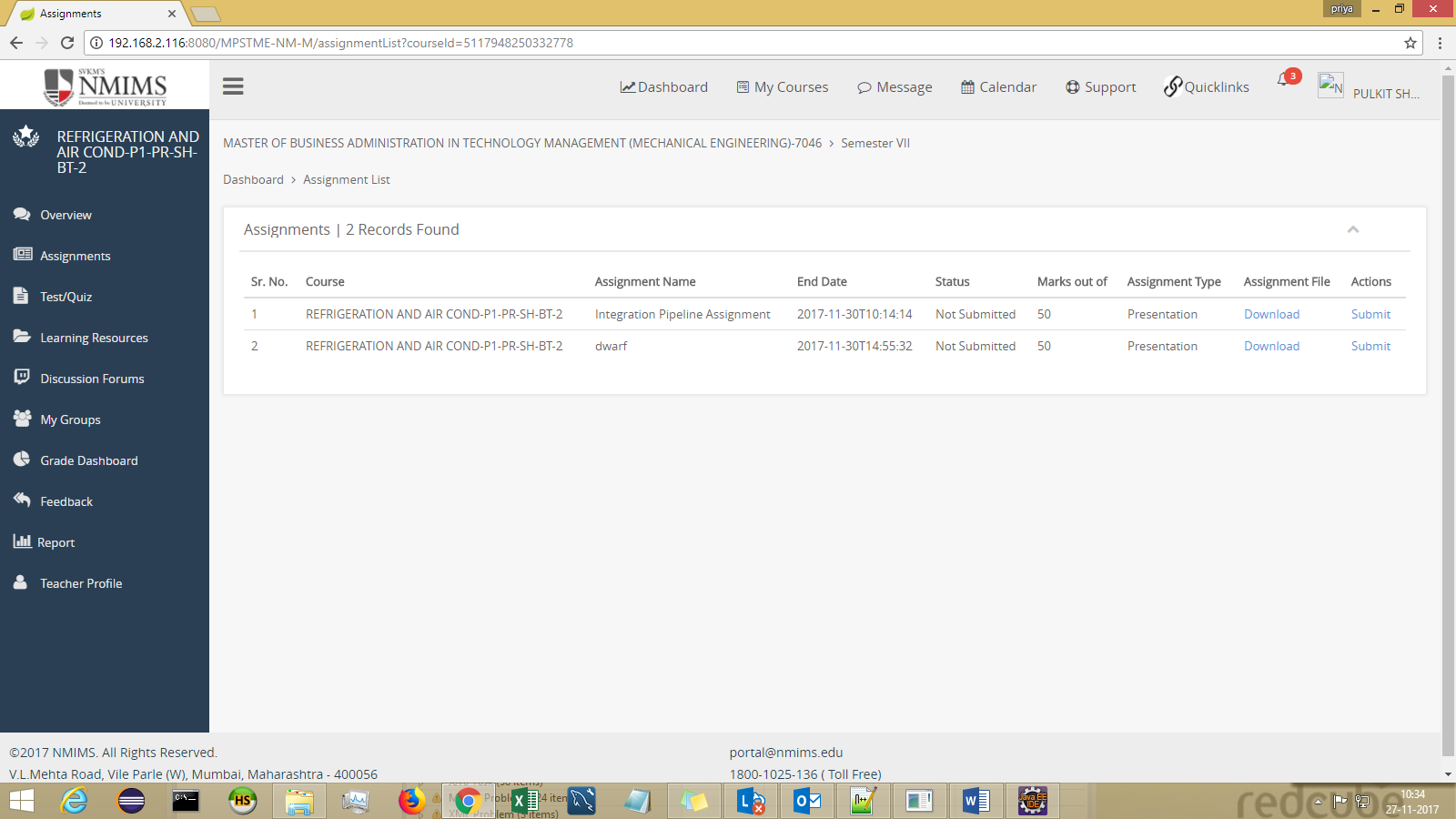 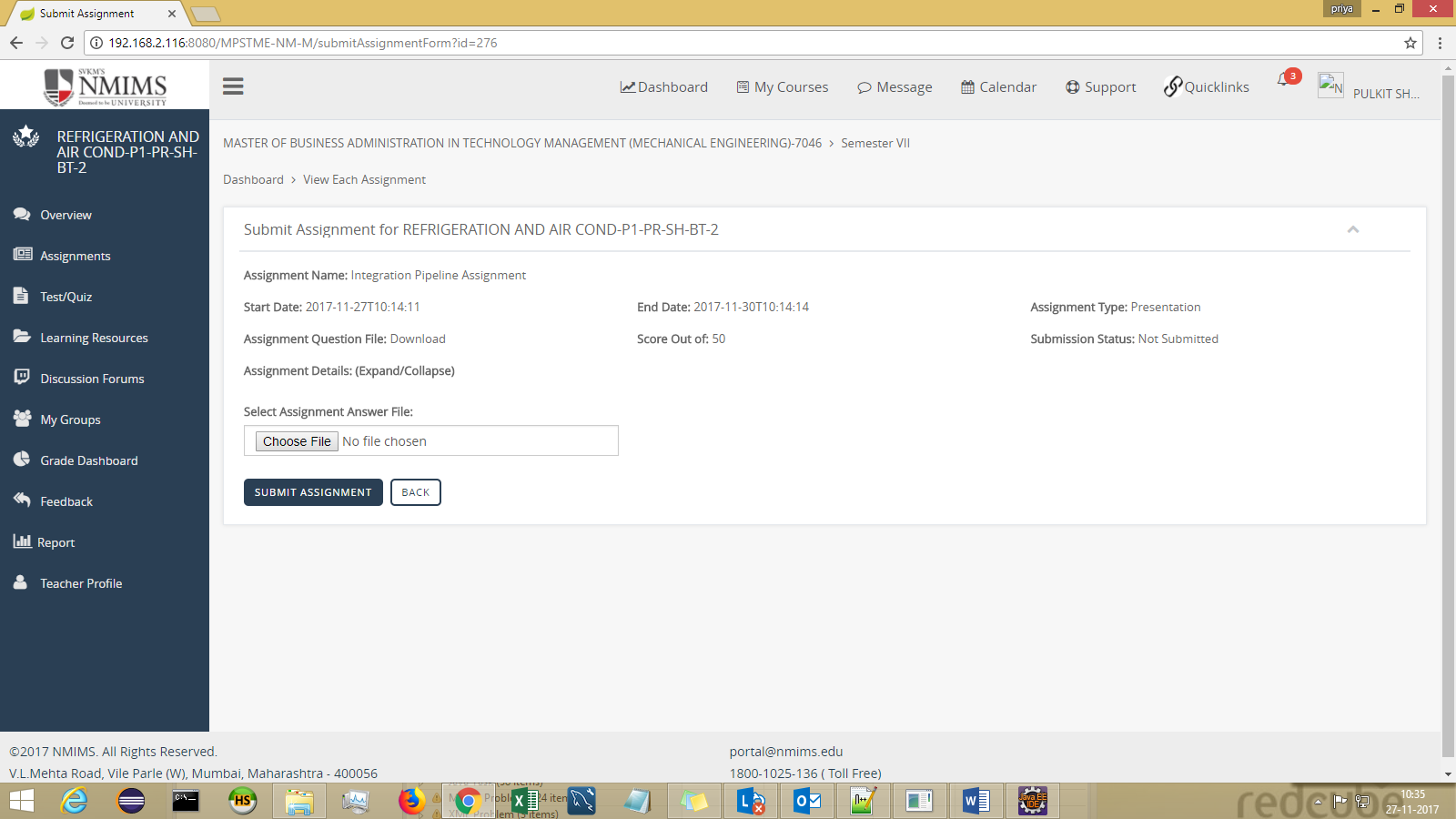 When Student clicks on Submit Assignment- popup appears :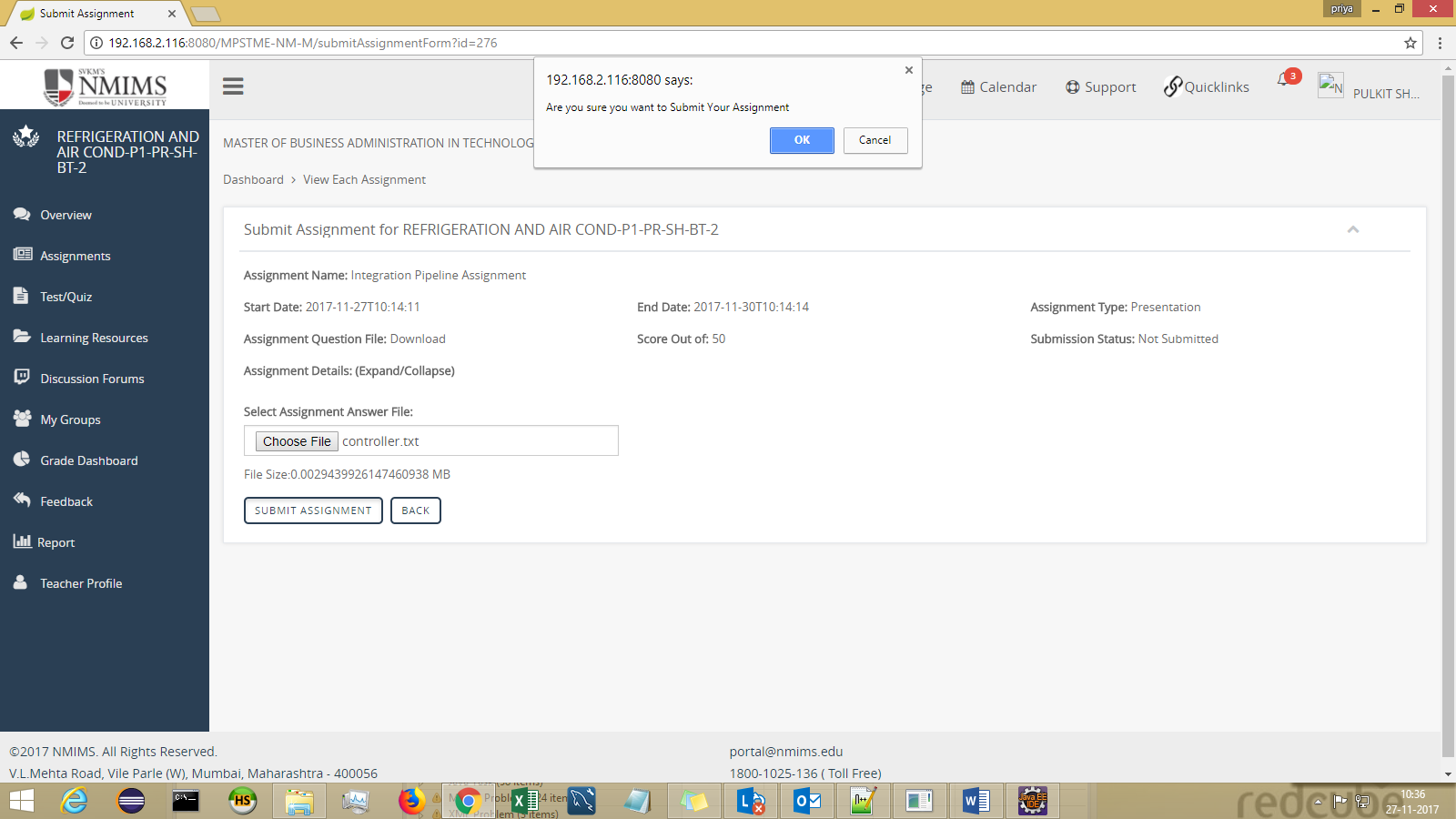 On clicking on OK from the pop-up – The Assignment is being checked for plagscan analysis in the background.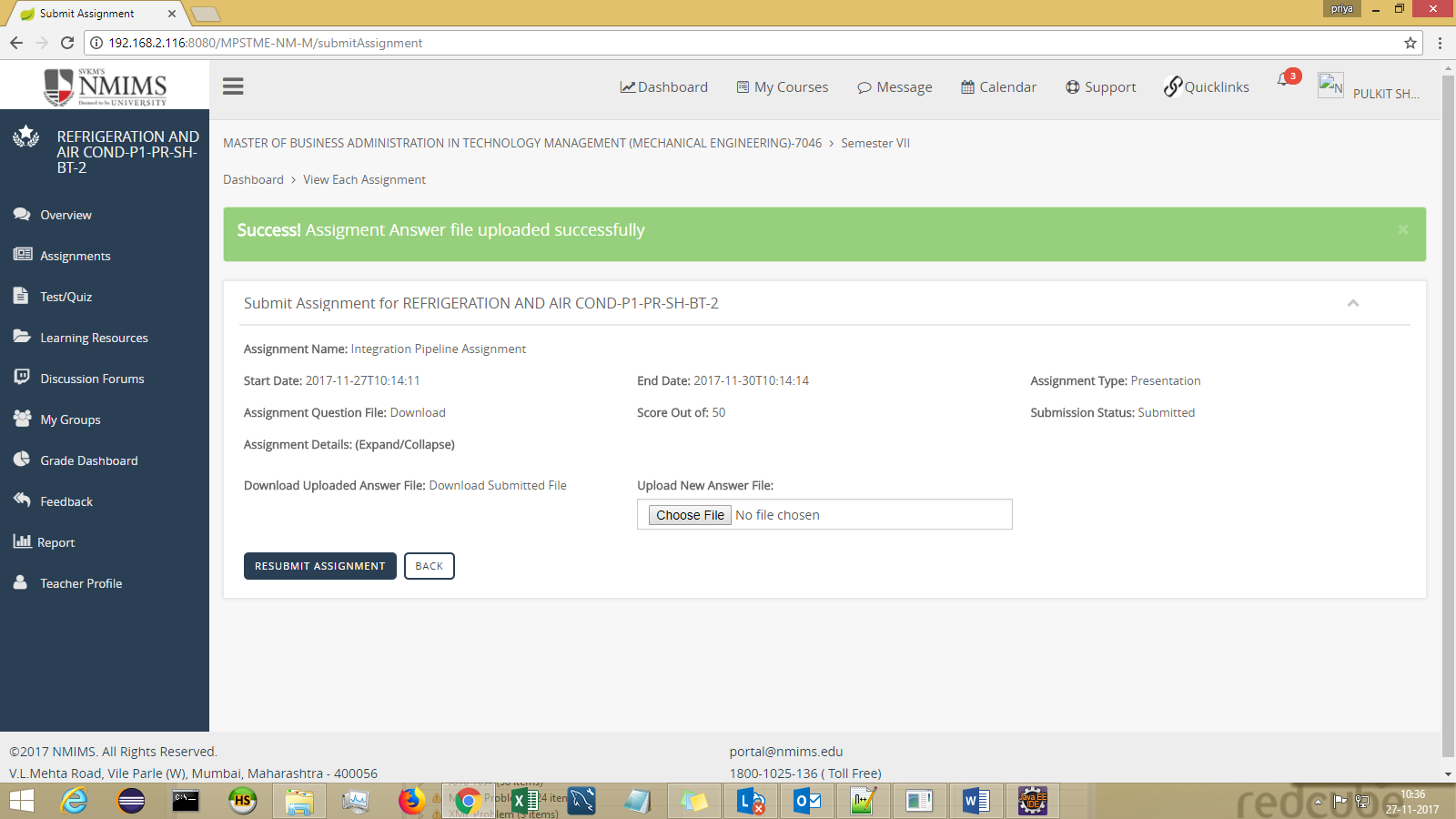 Screen after selecting course: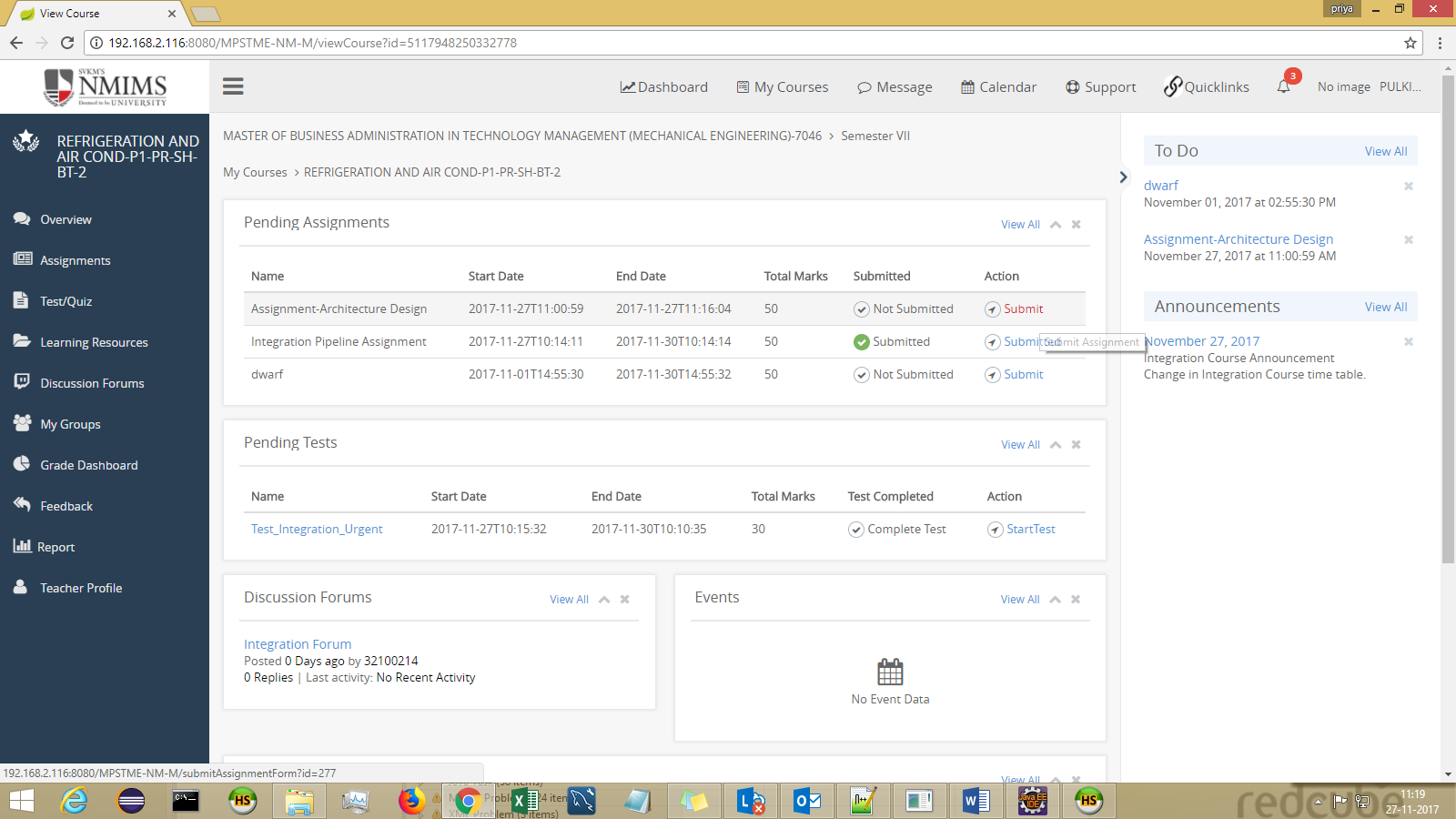 As it can be seen the End date of assignment is gone, so it will be submitted as LATE SUBMITTED ASSIGN Status will change to Submitted once the Faculty APPROVES it while evaluation.If the Faculty REJECTS the assignment, the student will get to see the REJECTION message in his INBOX.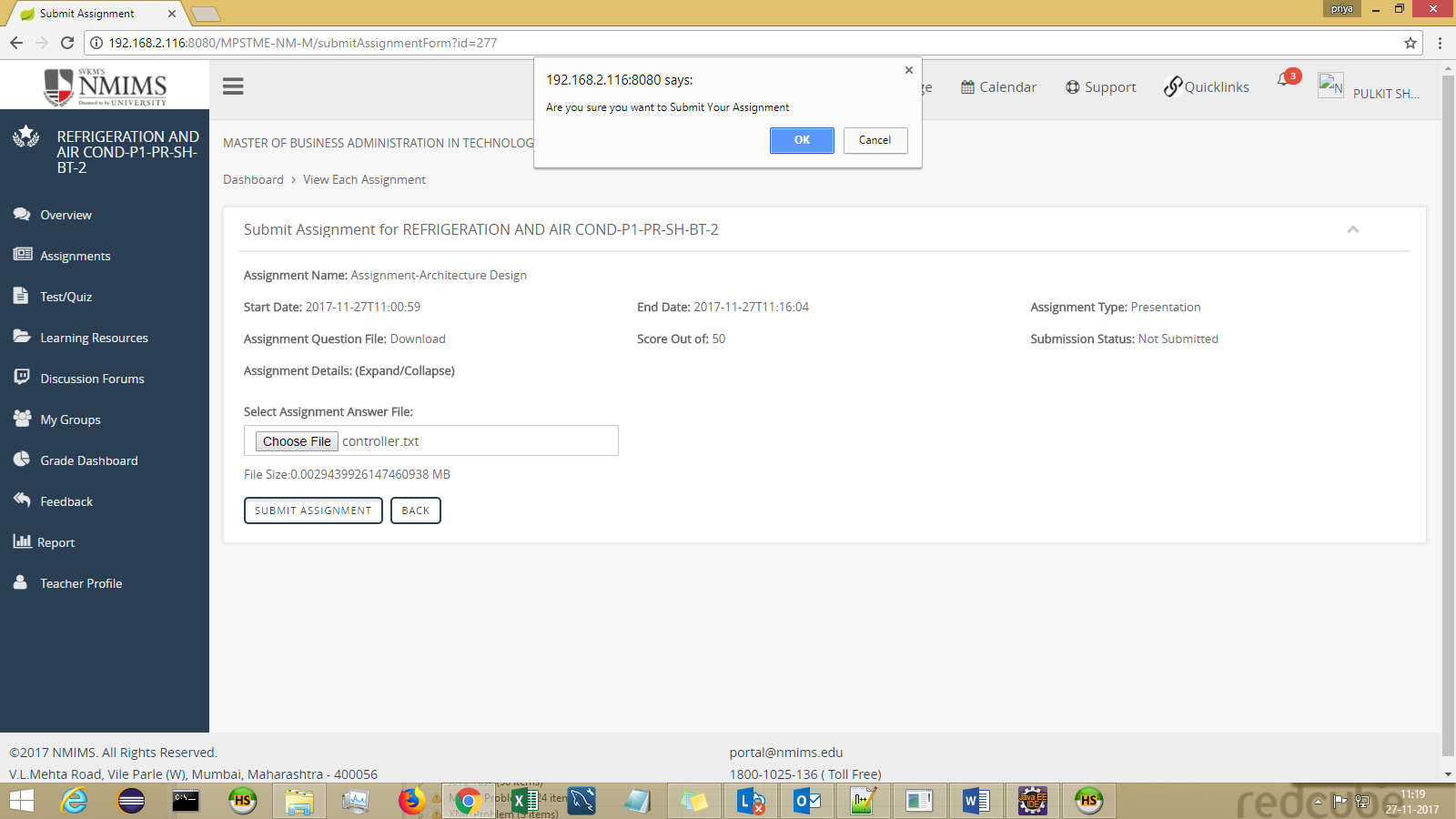 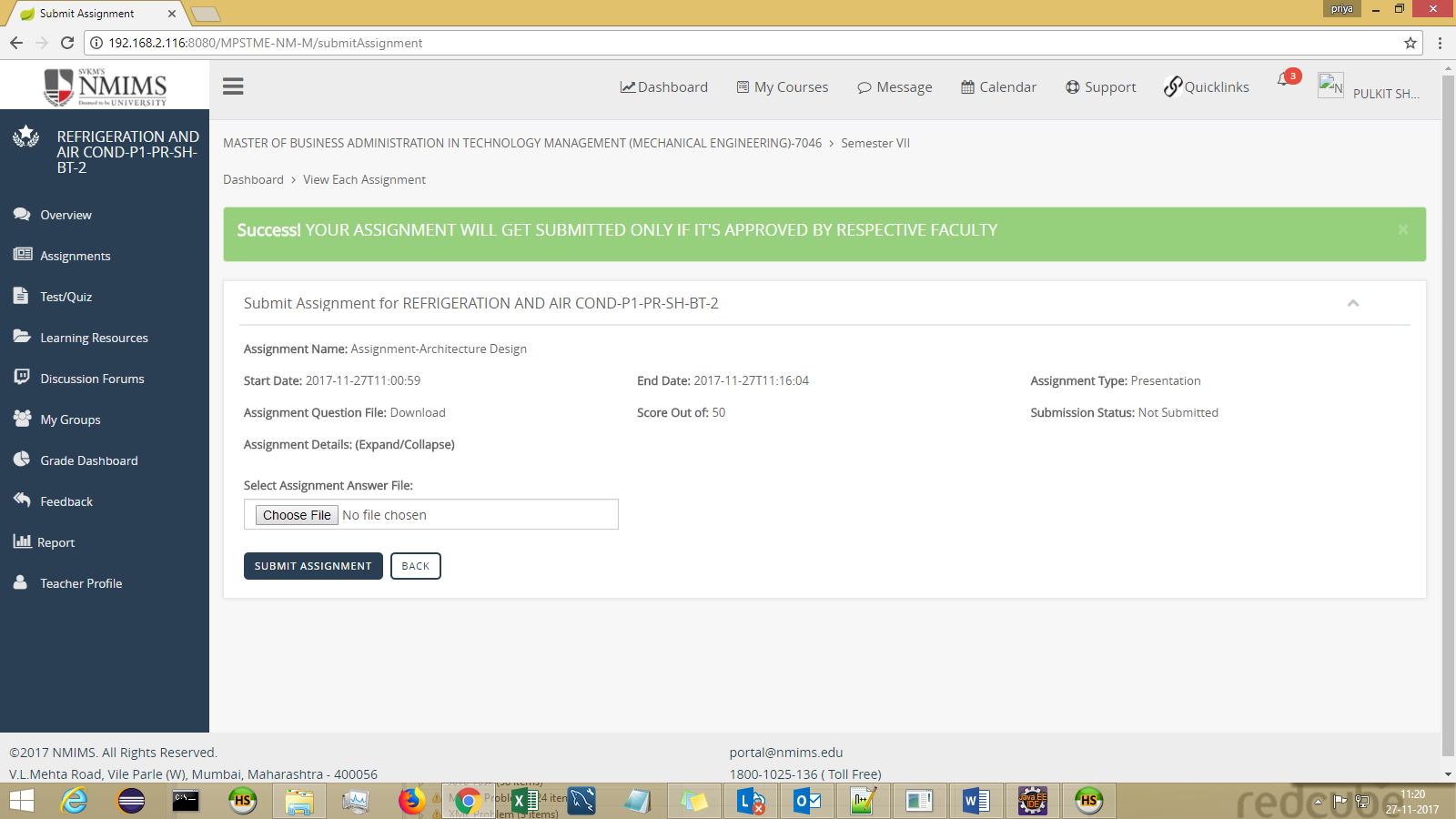 Module 2 : TestThe allocated test can be attempted through this screen.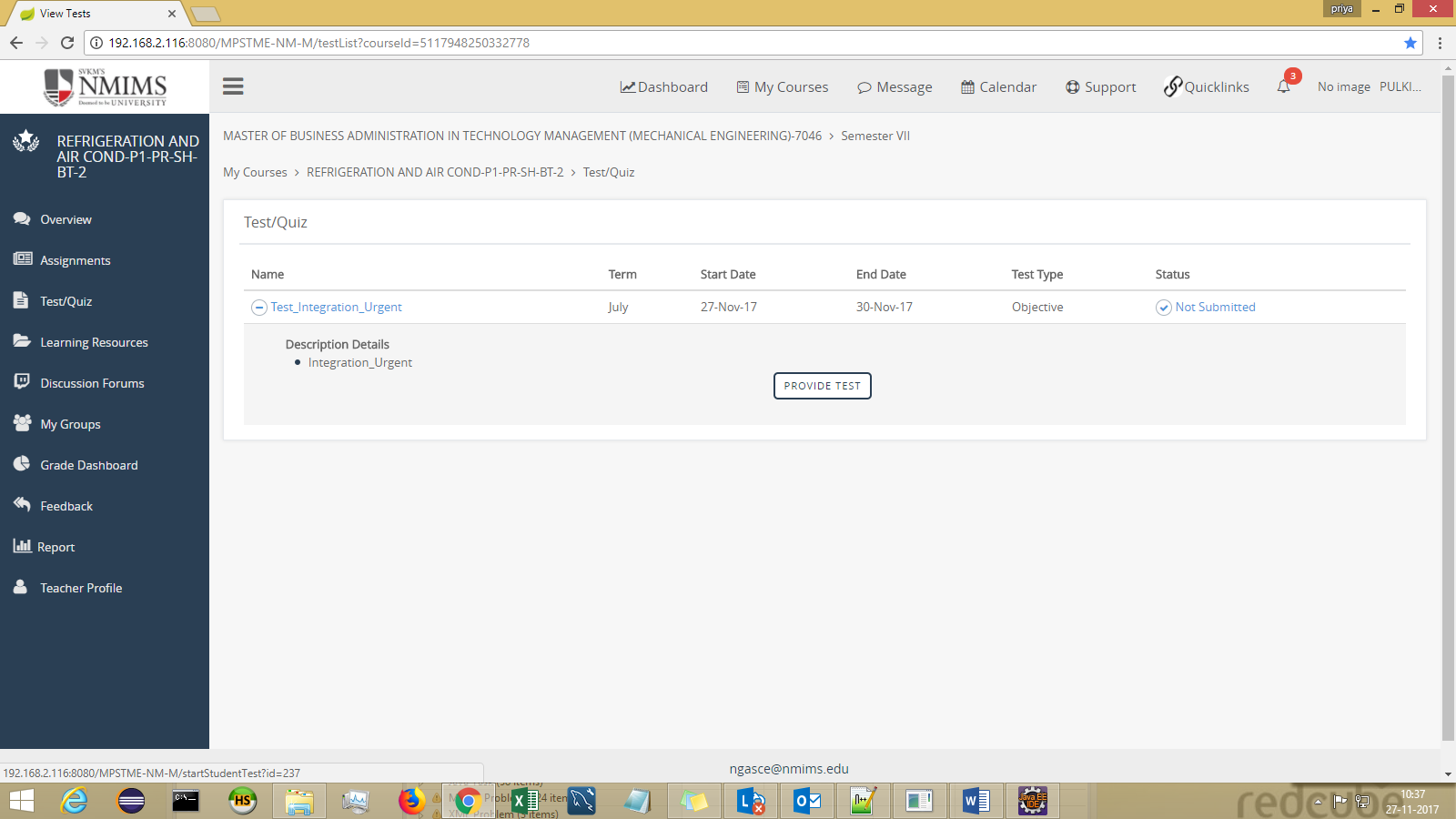 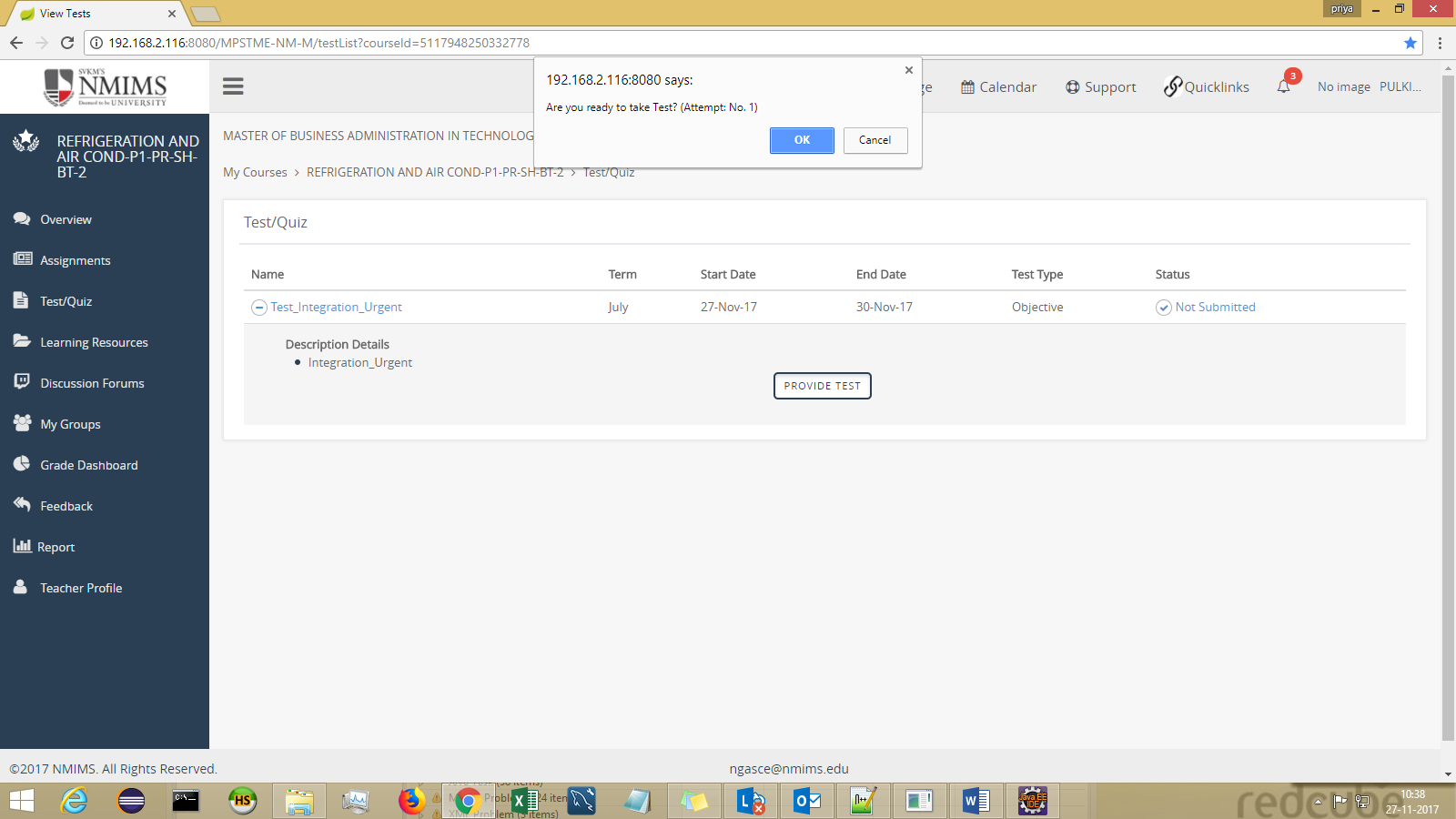 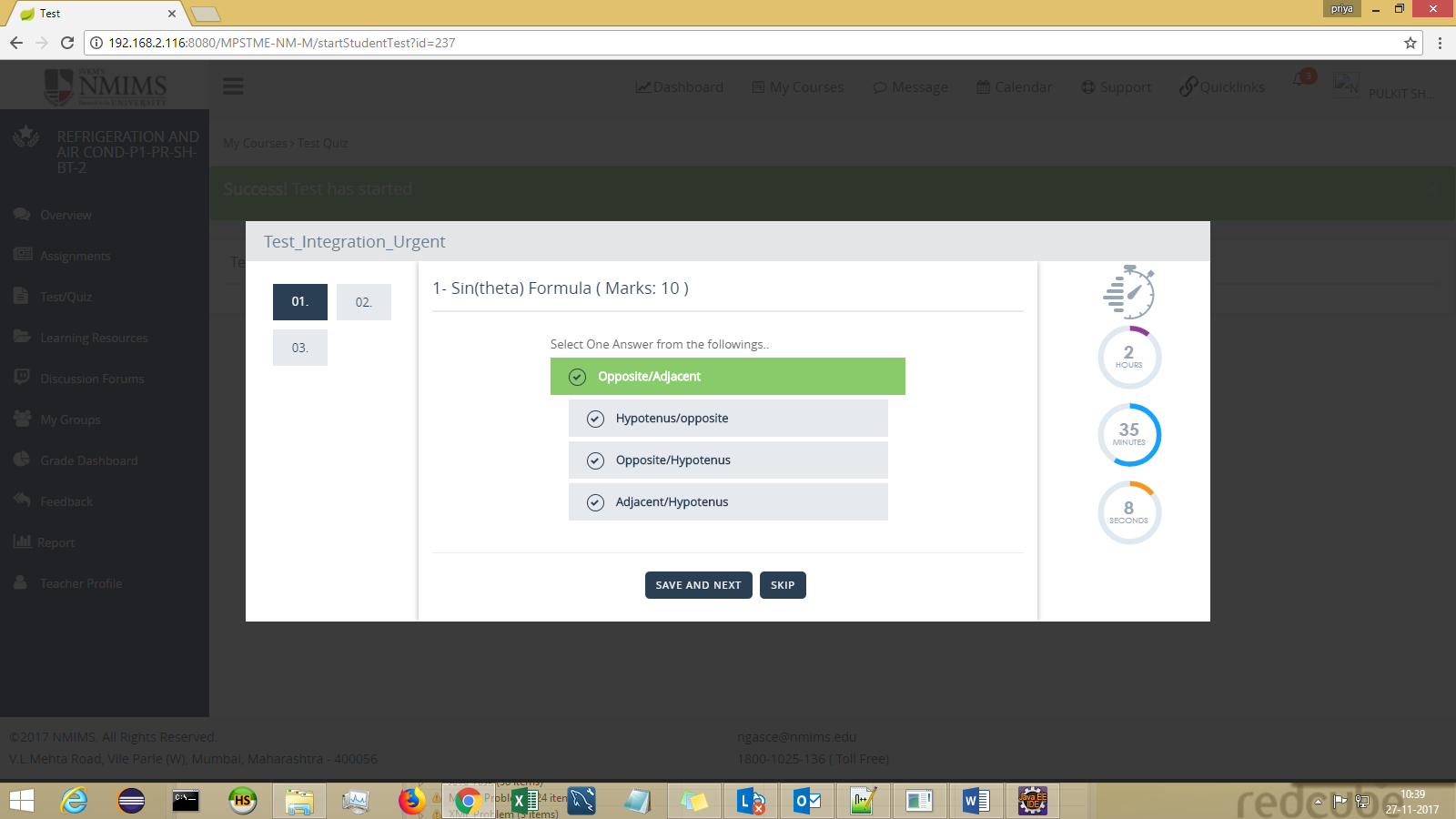 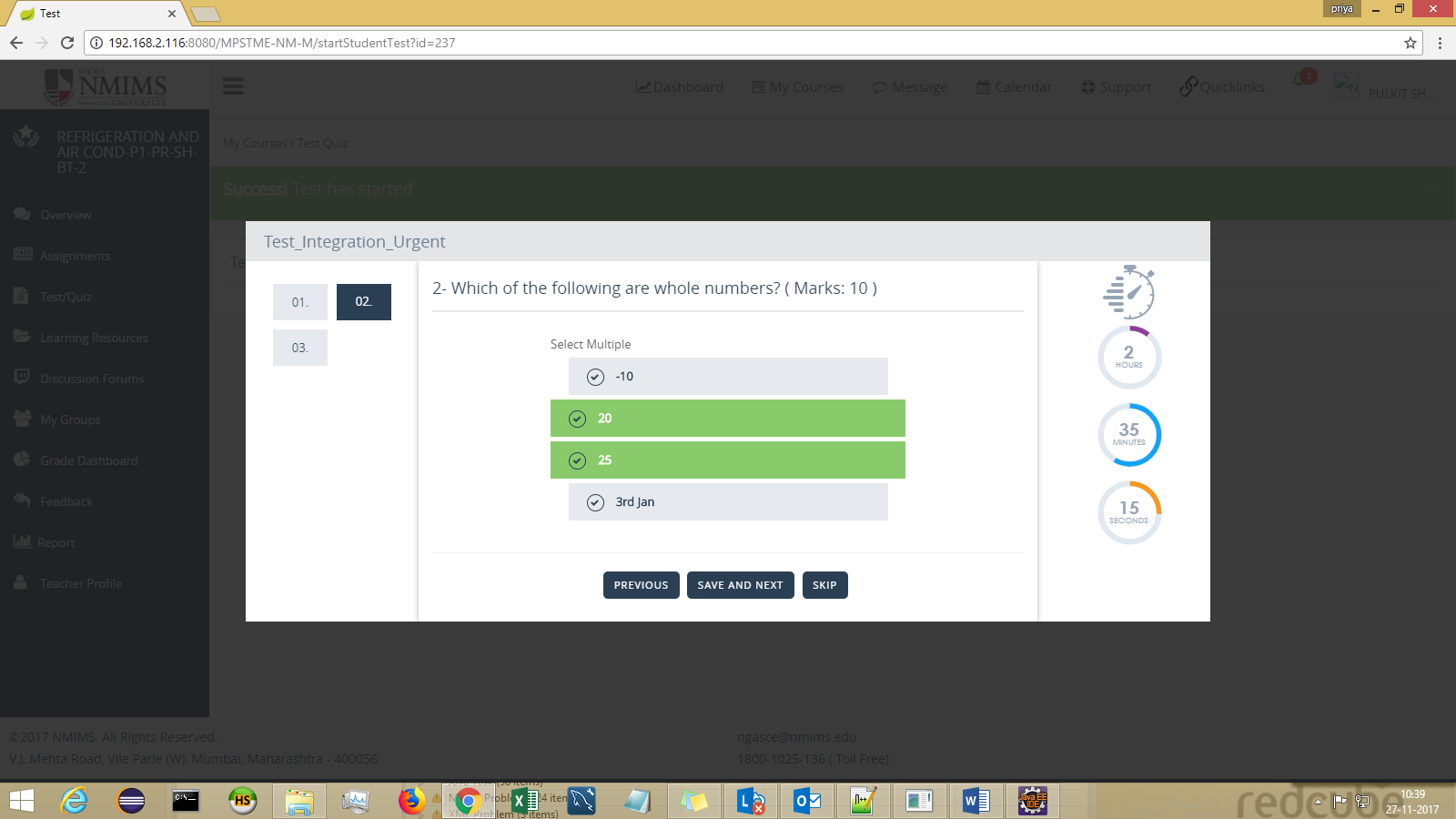 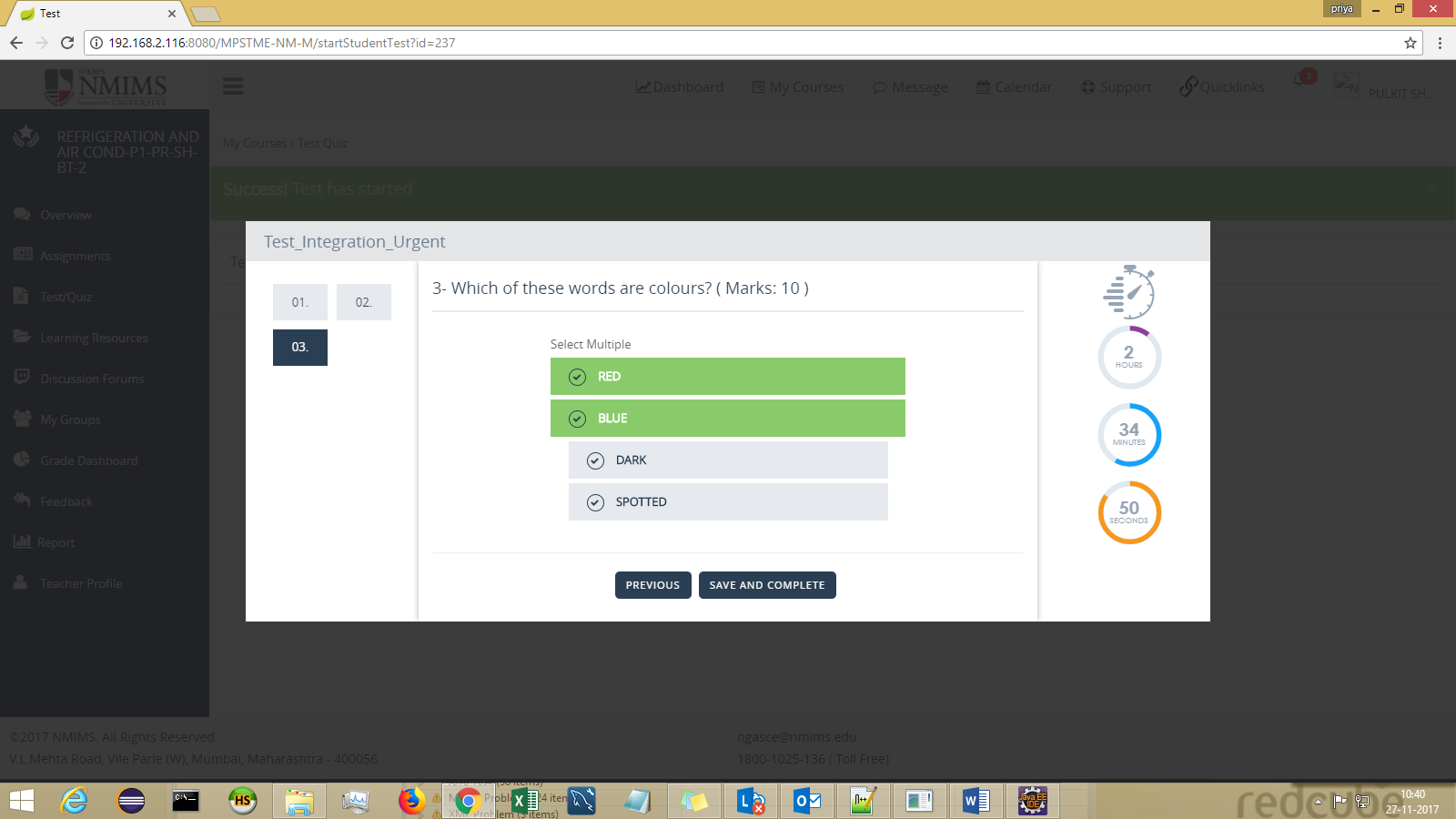 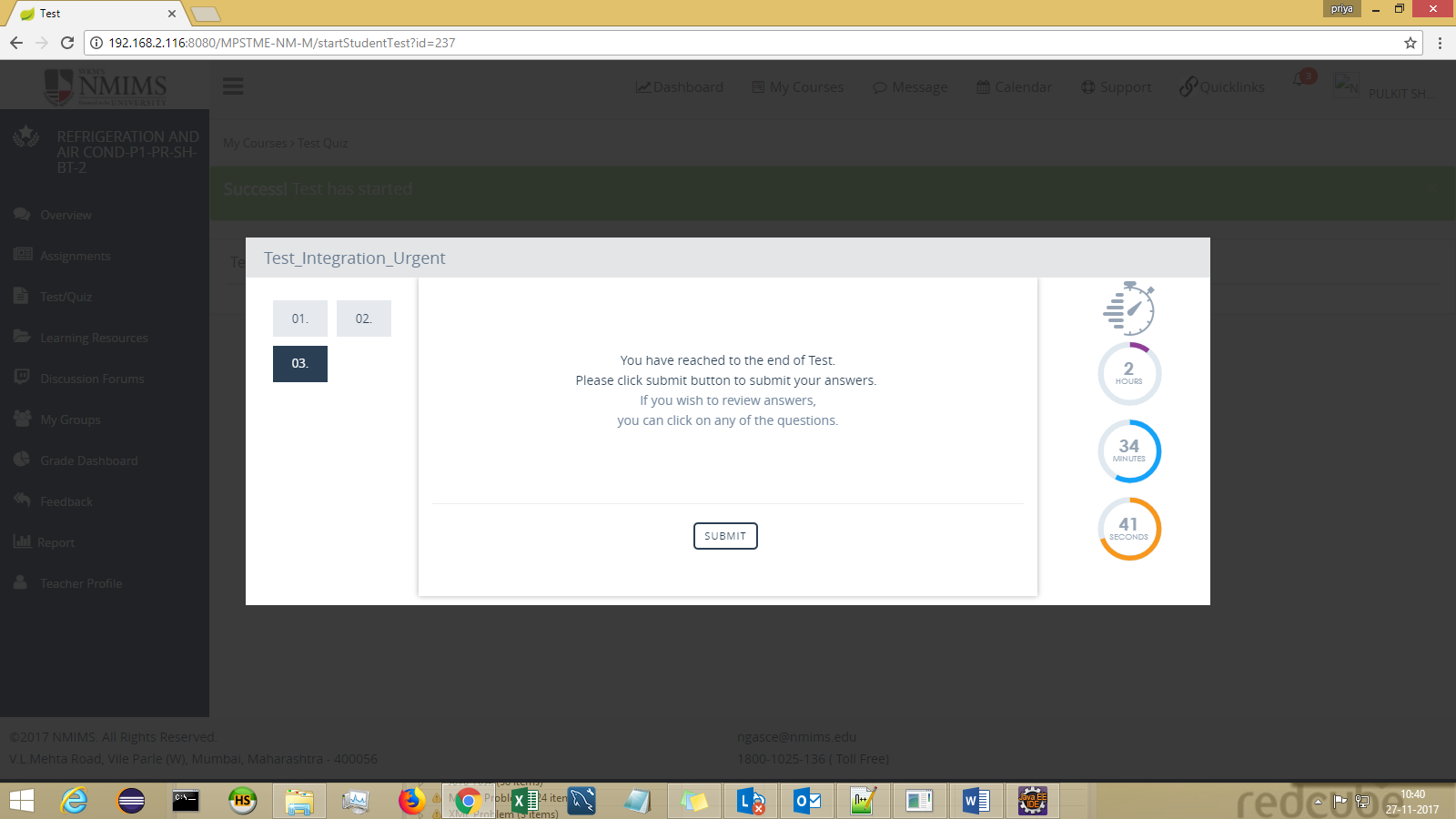 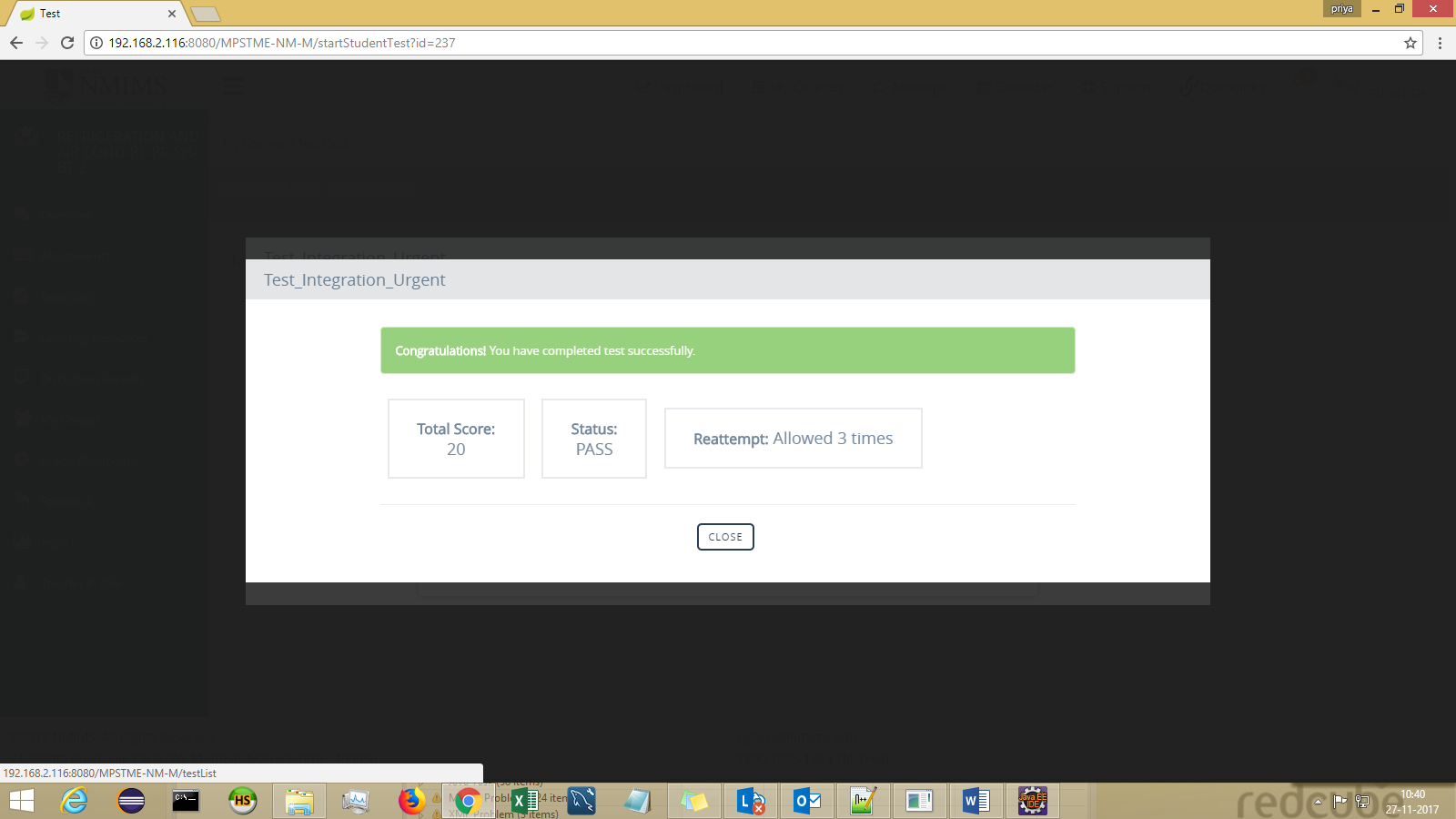 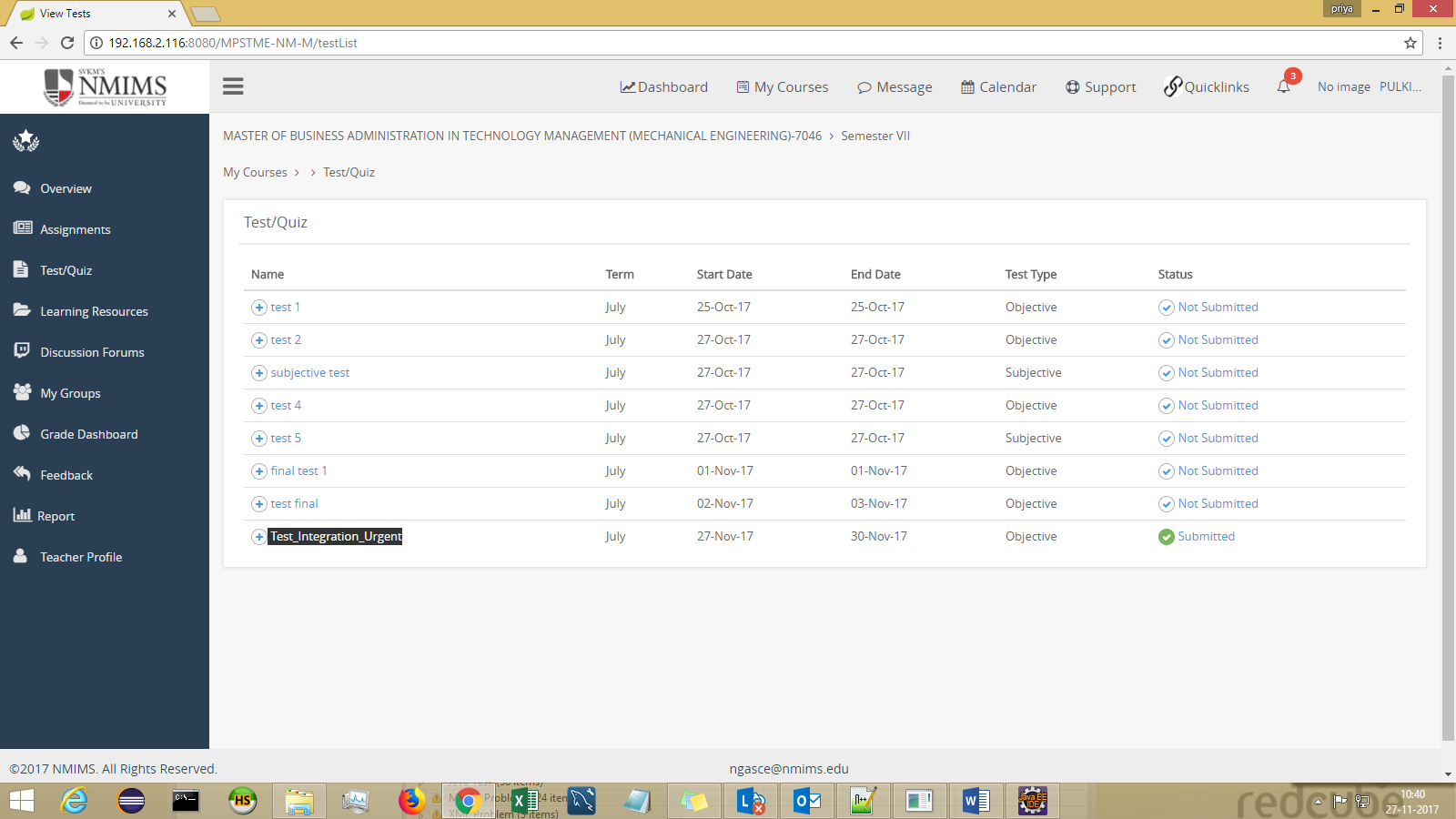 Module 3 : AnnouncementCourse Level Announcement-Select AnnouncementType and AnnouncementSubType from dropdown and click on Search.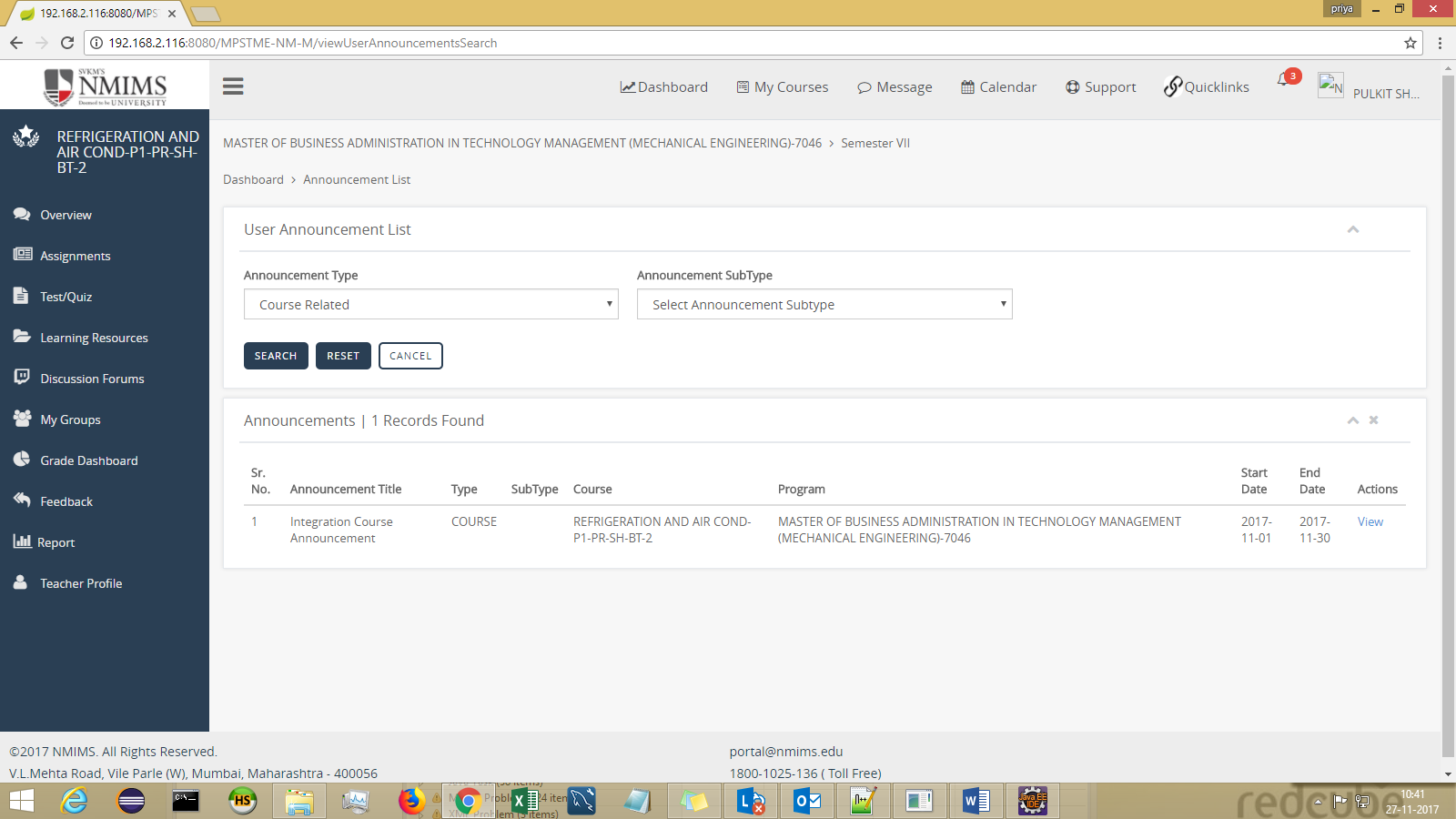 Institute Level Announcement-Select AnnouncementType and AnnouncementSubType from dropdown and click on Search.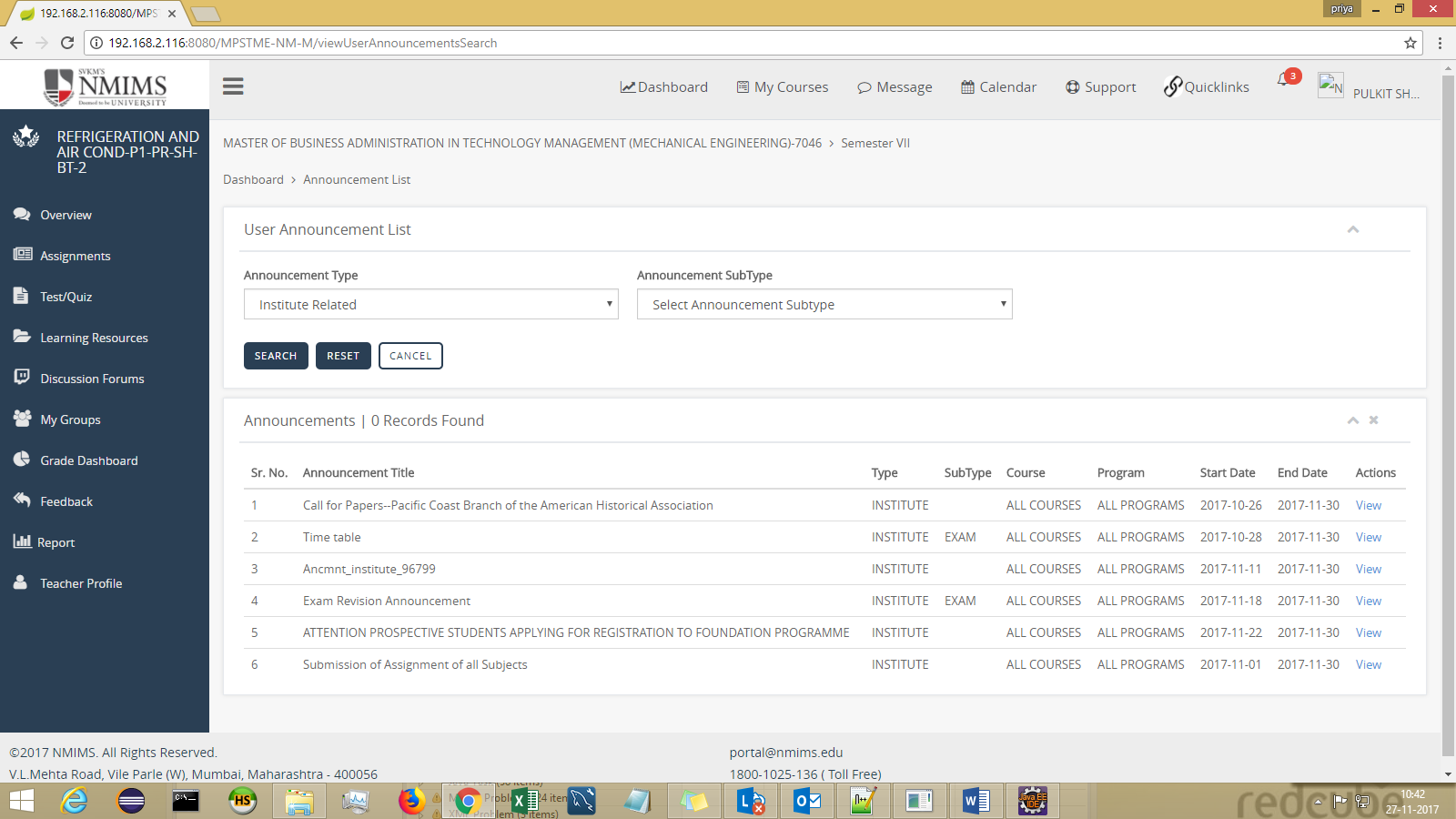 Module 4 : Feedback All the allocated feedbacks can be given through this screen.Click on feedback name,and click on Provide Feedback button.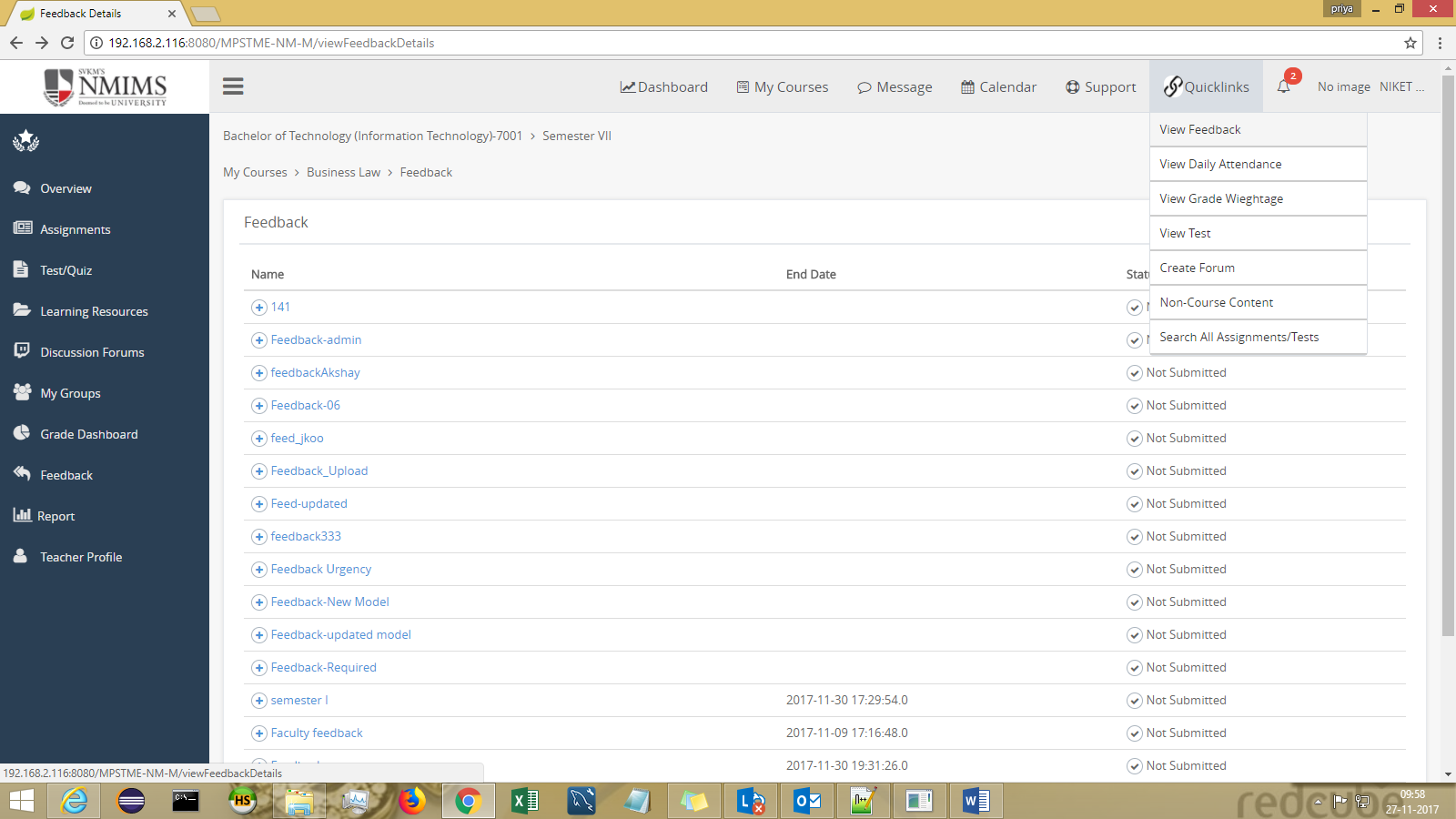 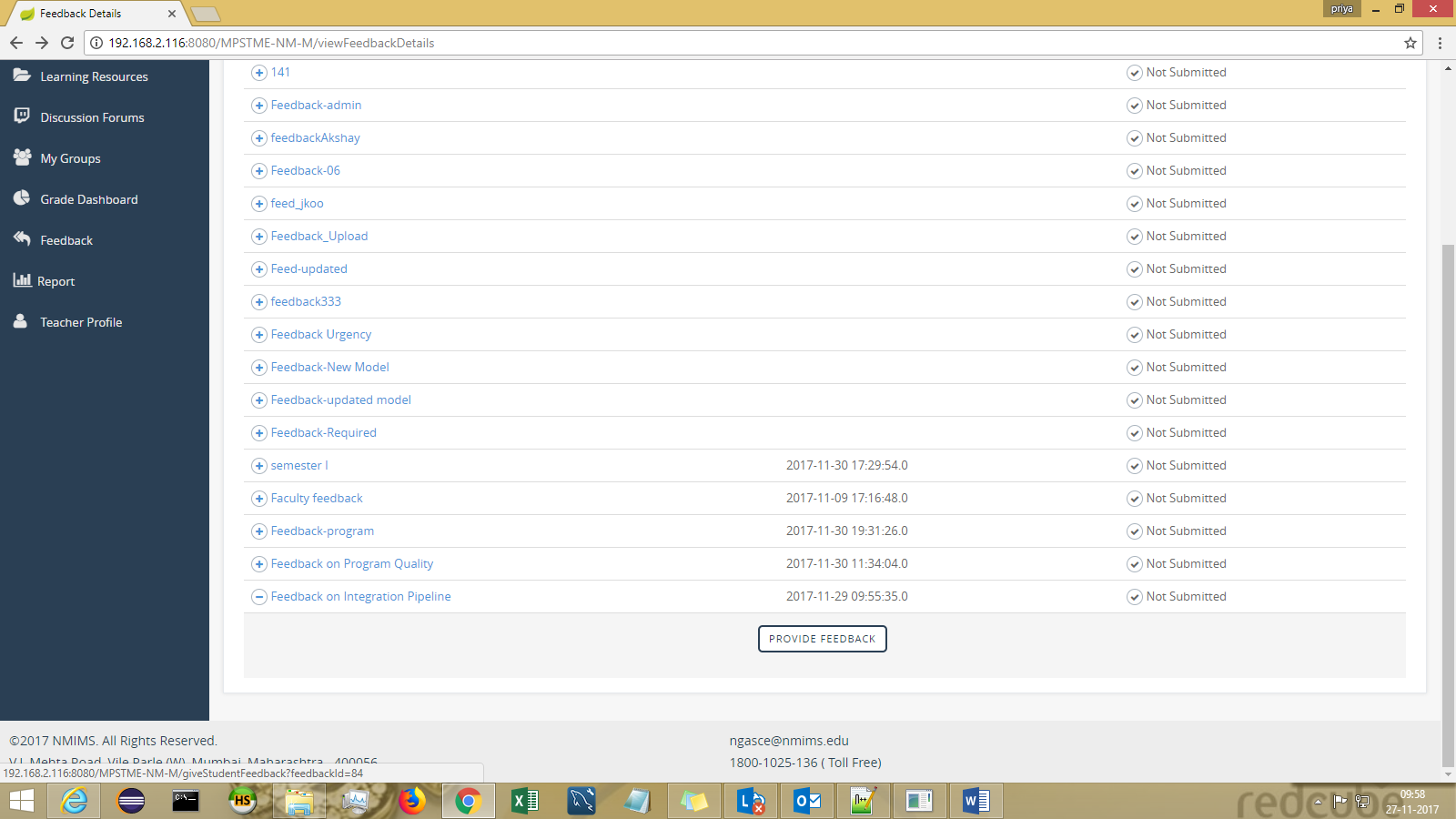 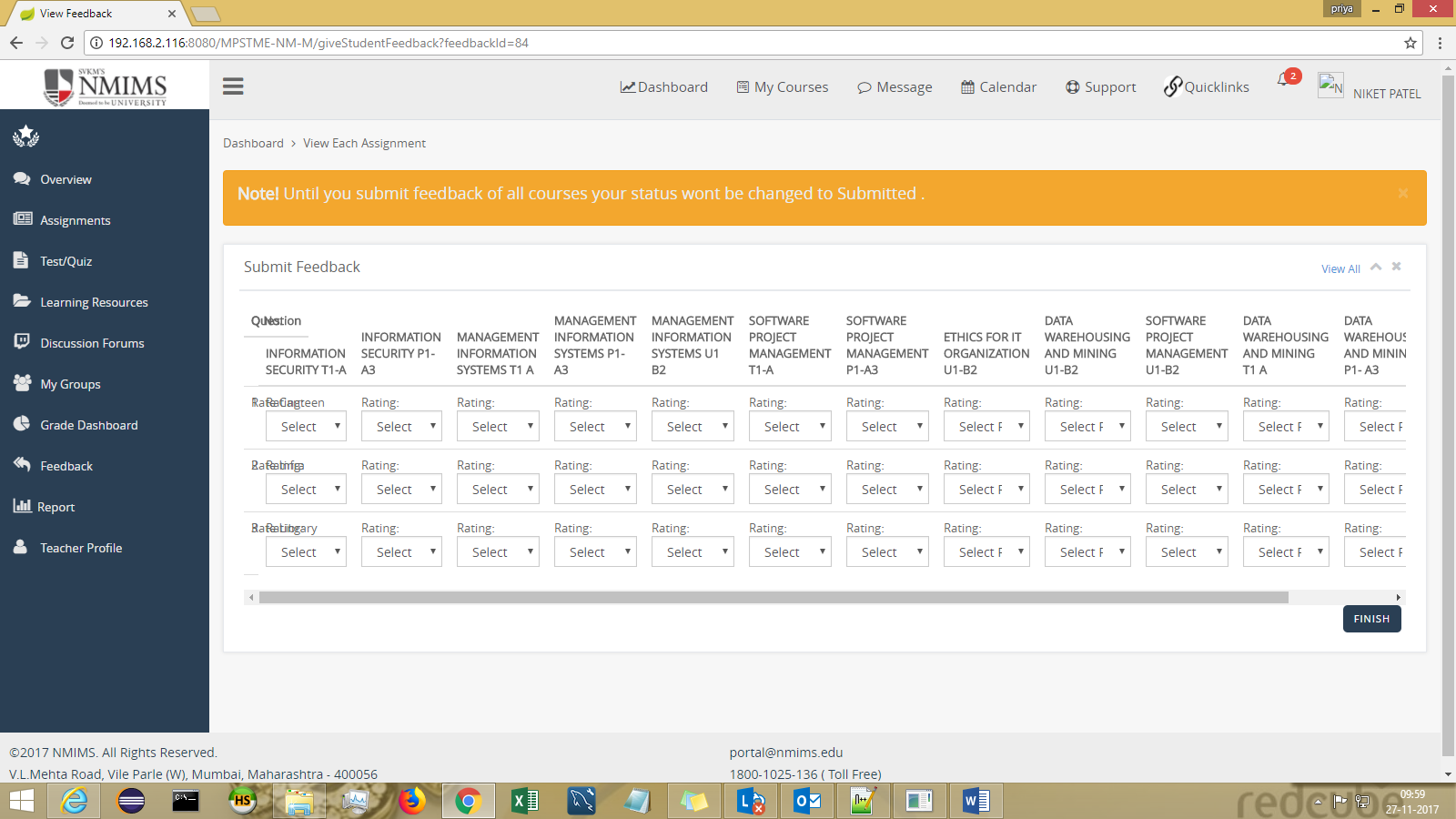 Feedback can be submitted Question wise and unless the feedback of all questions are submitted, feedback won’t get changed to Submitted.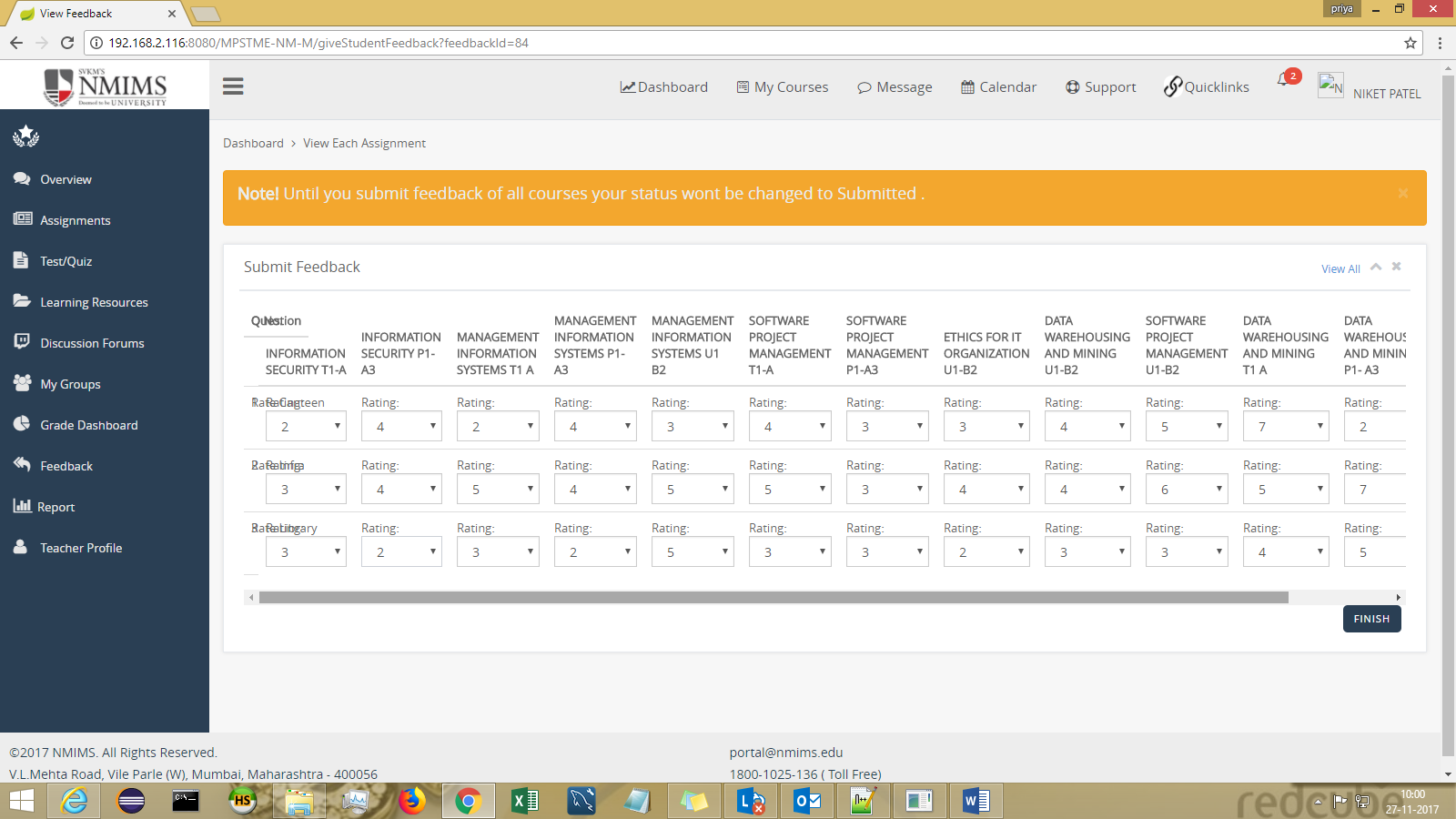 Success message can be seen on individual submission of feedback question wise.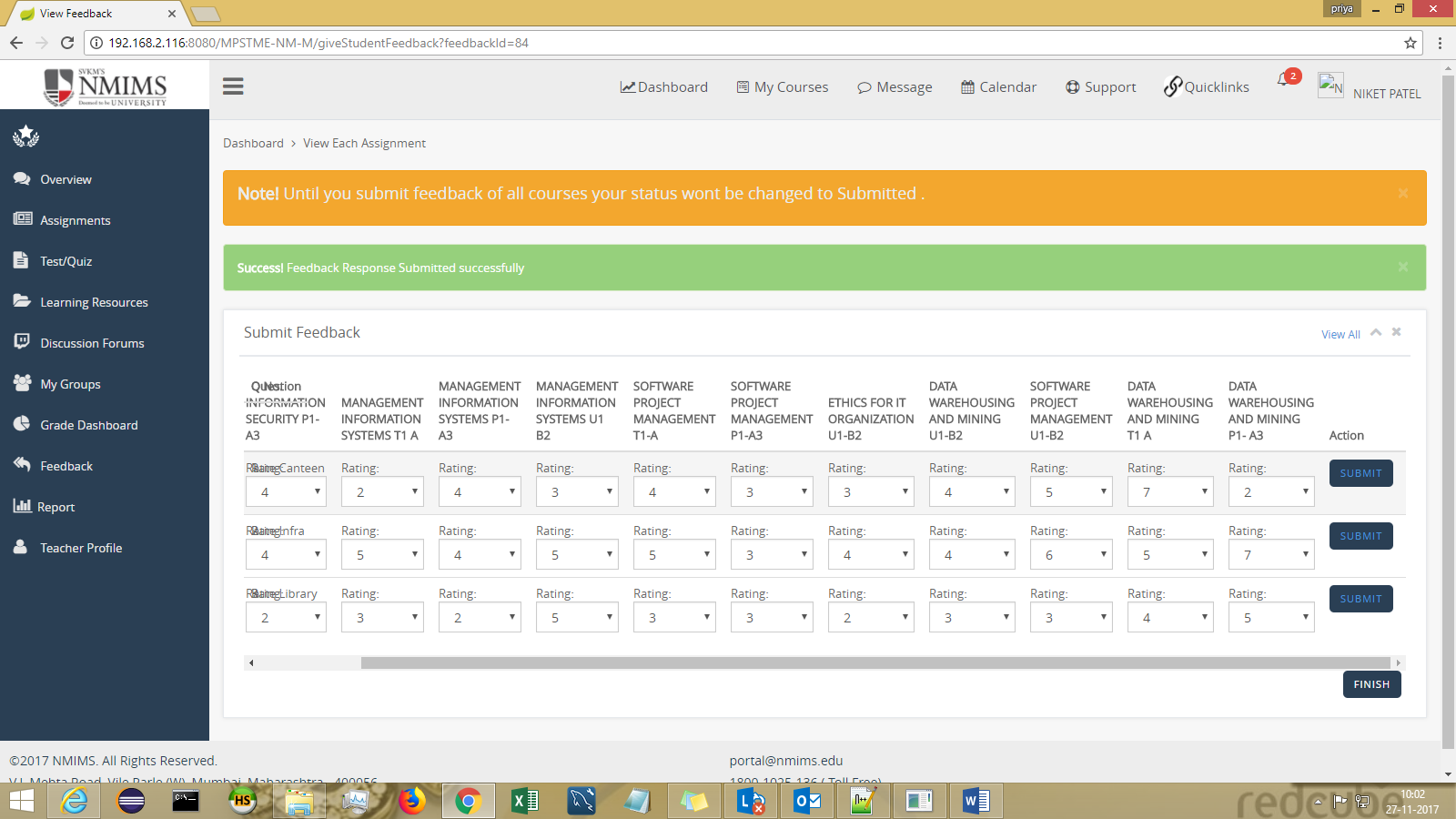 Submission status gets changed to “Submitted”.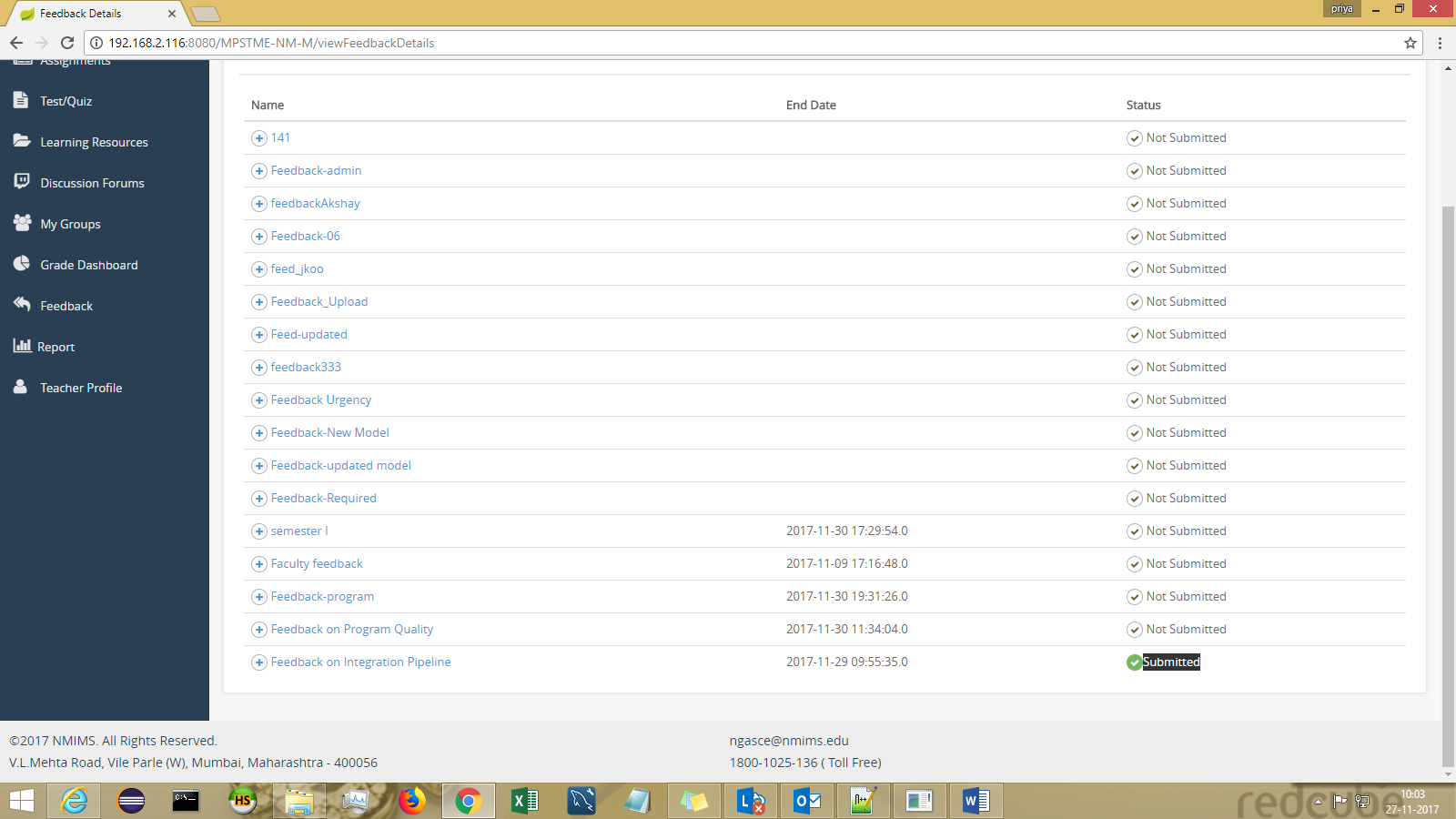 Module 5: Discussion Forum (Can be landed from left sidebar)Students can participate in all active forums.Select course name from dropdown.Click on View Answers link to view all the threads pertaining to a forum topic.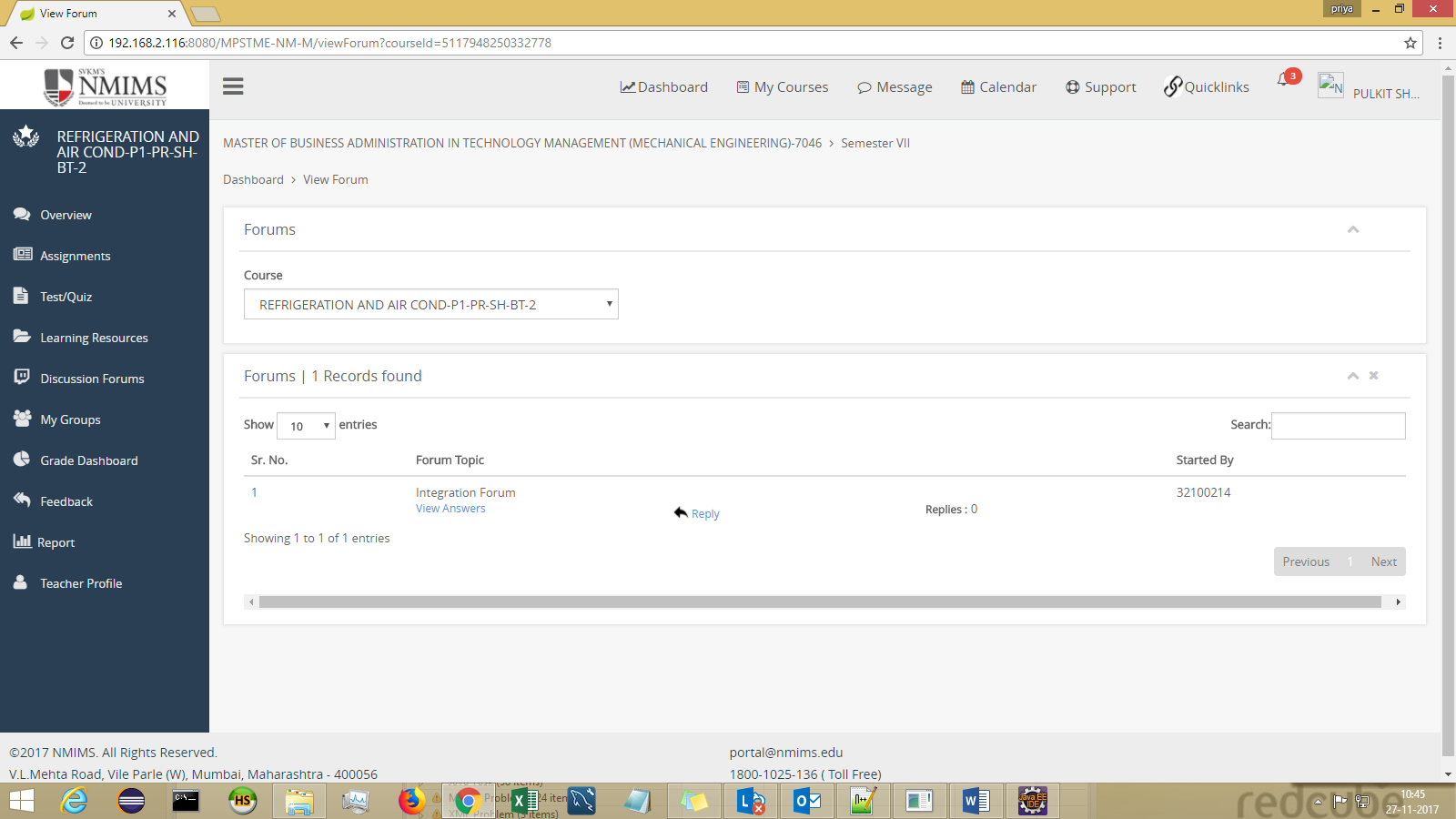 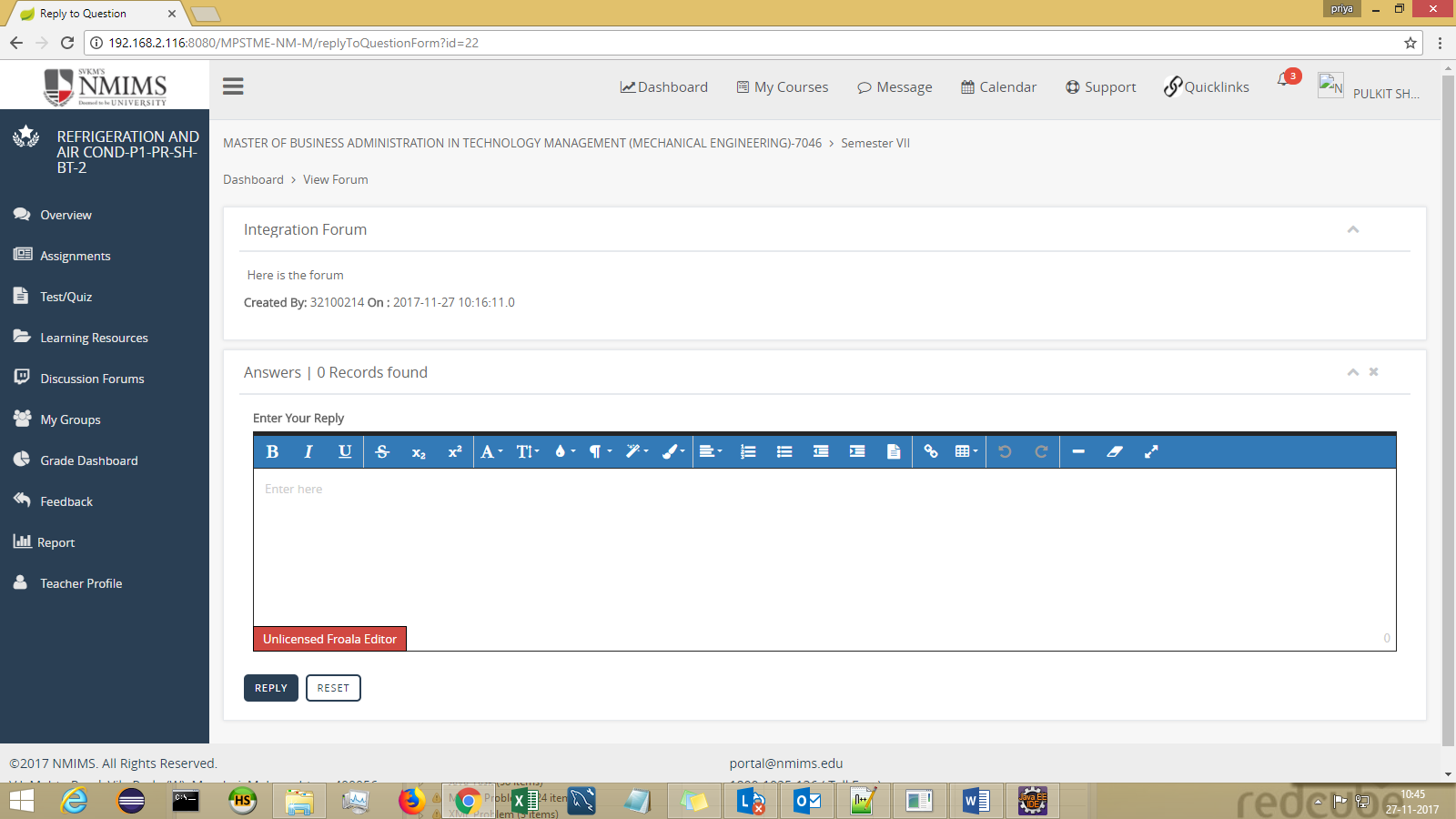 Module 6 : Learning Resources (Course Specific Content)All the course specific content can be viewed on this screen.Students can download all course based content which has been shared with them.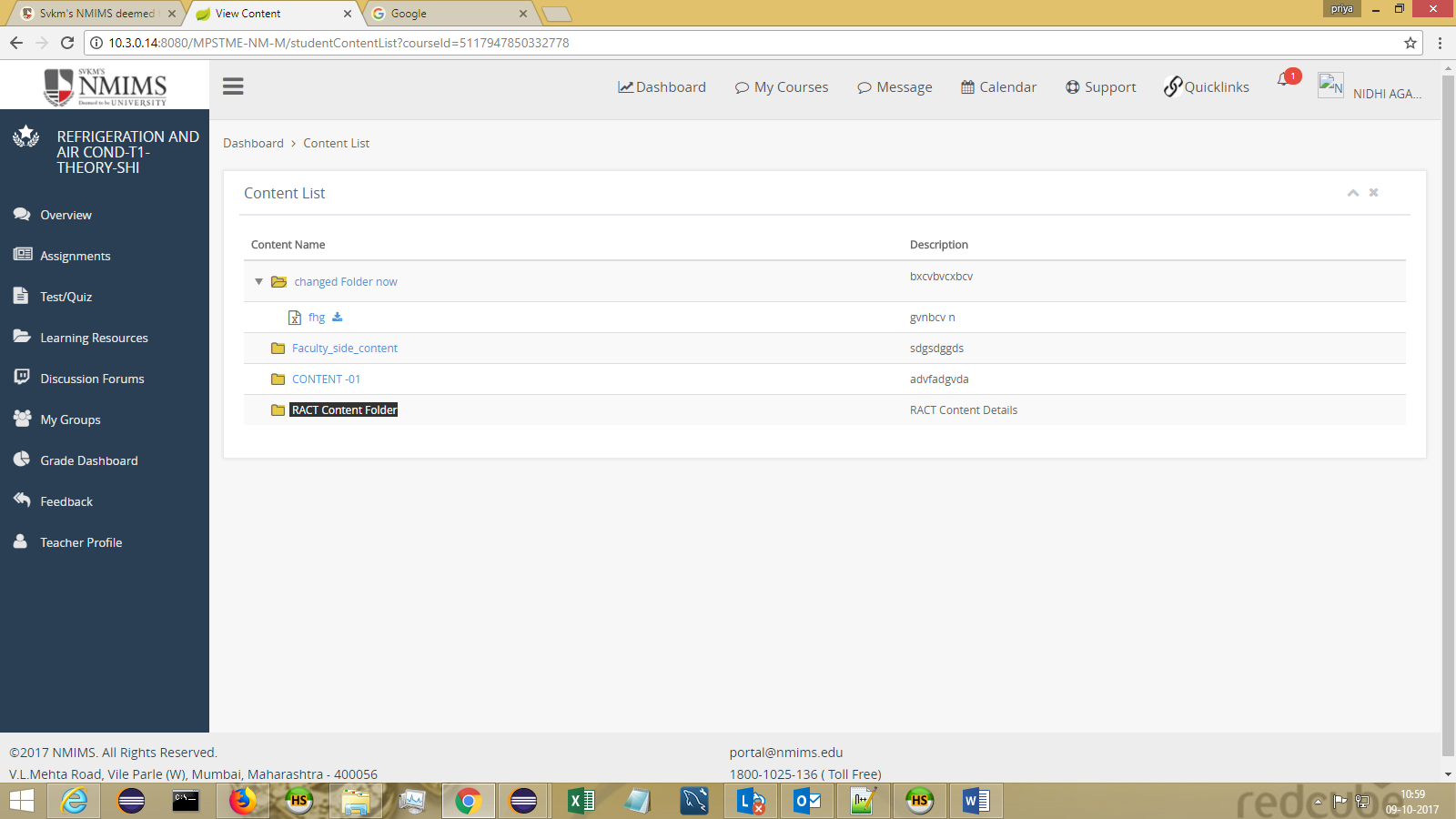 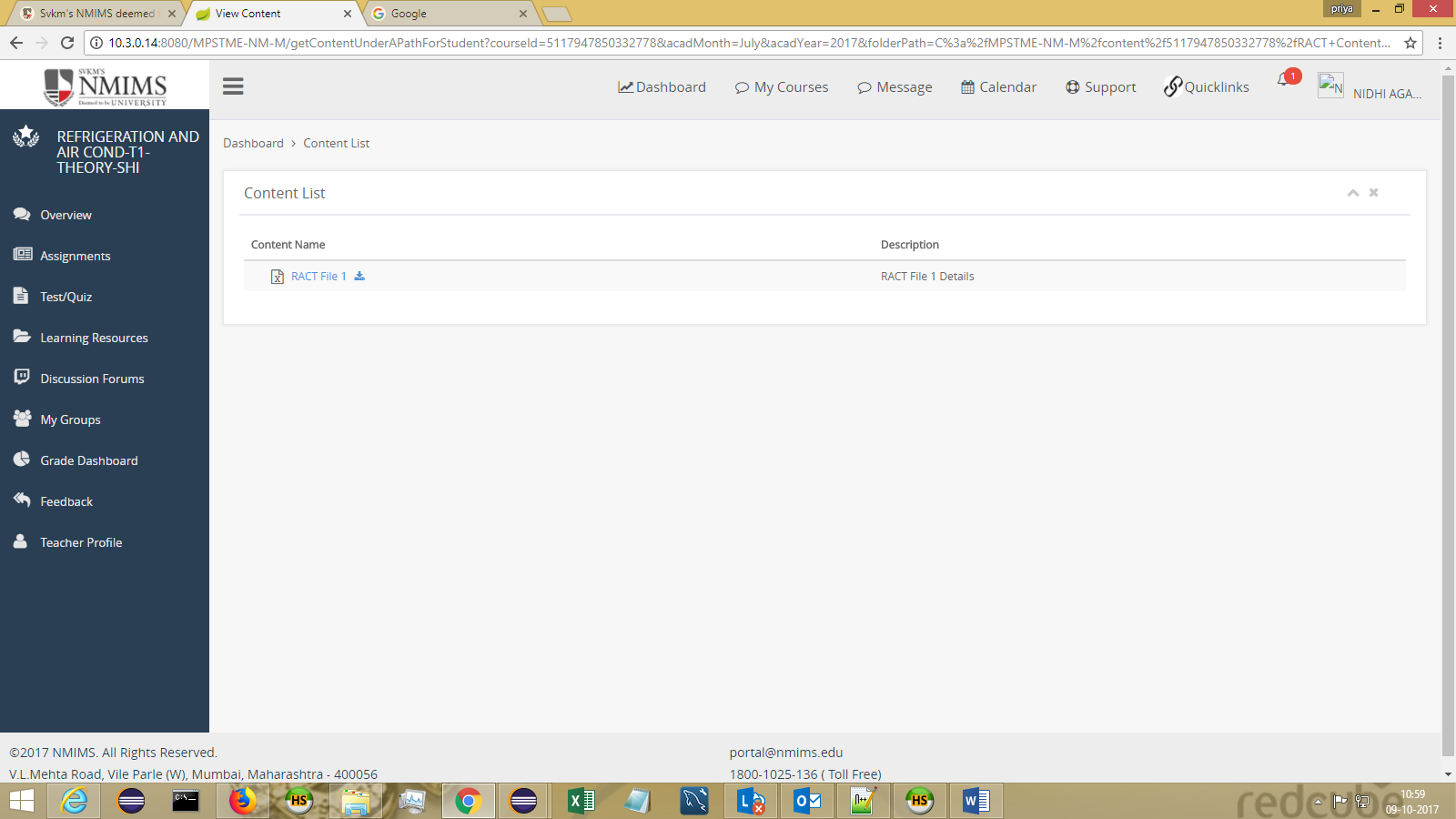 Library Link You can access the Library by clicking on Library Link via QuickLinks >Library Link.You can access all services by loging-in using your credentials.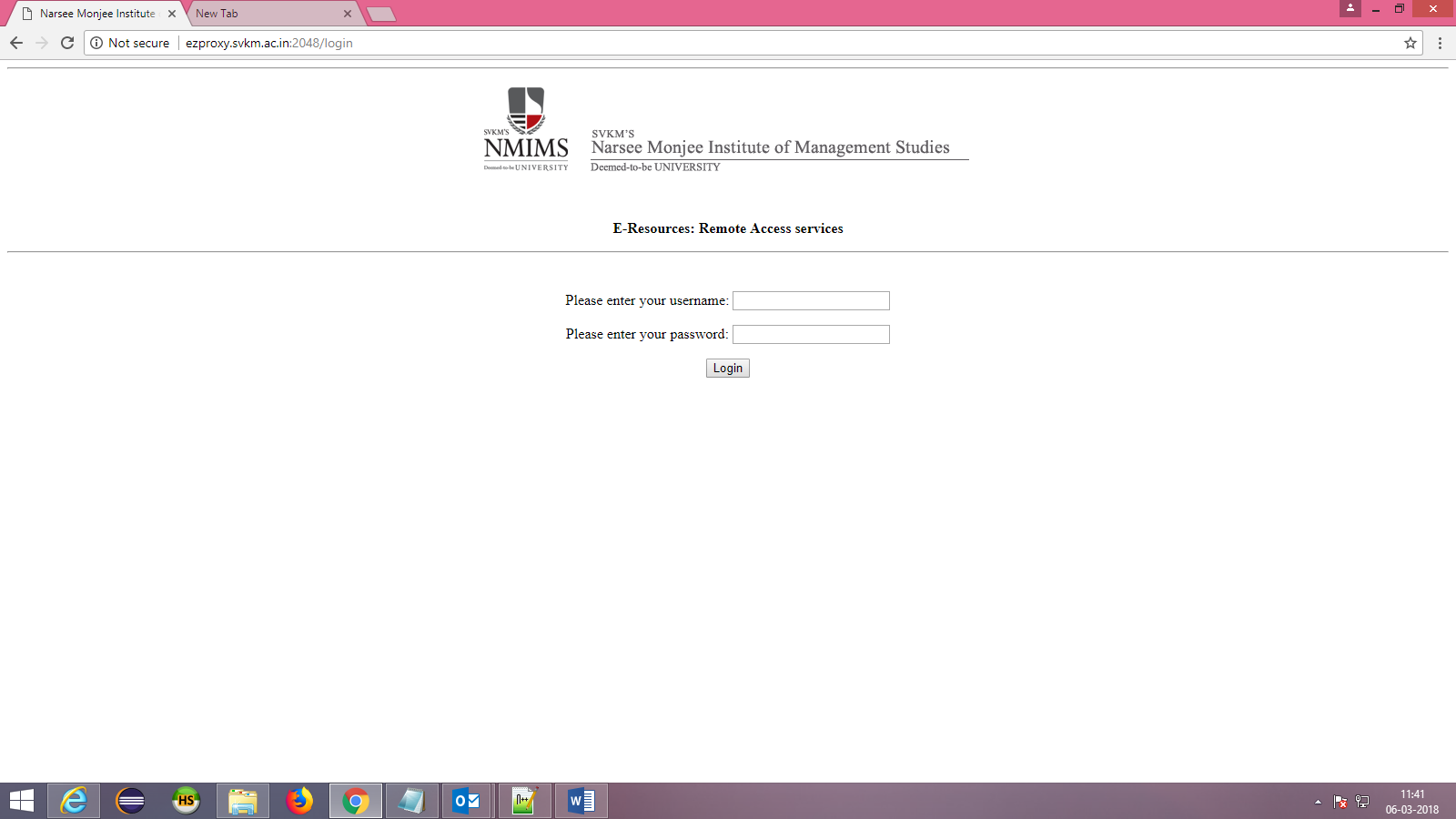 Module 7 : Non Course Content Non course content can be seen in Quick Links > Non course Content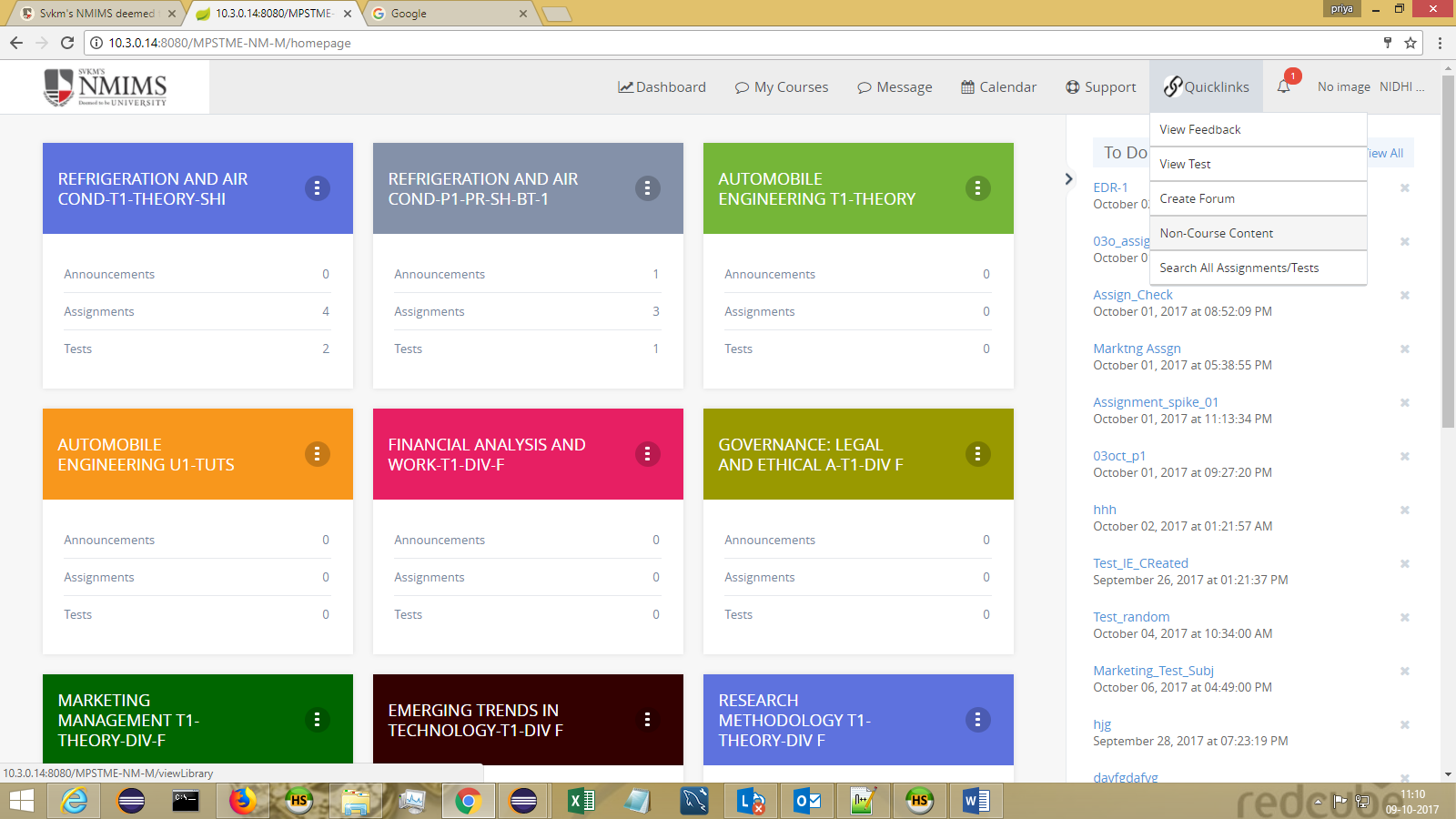 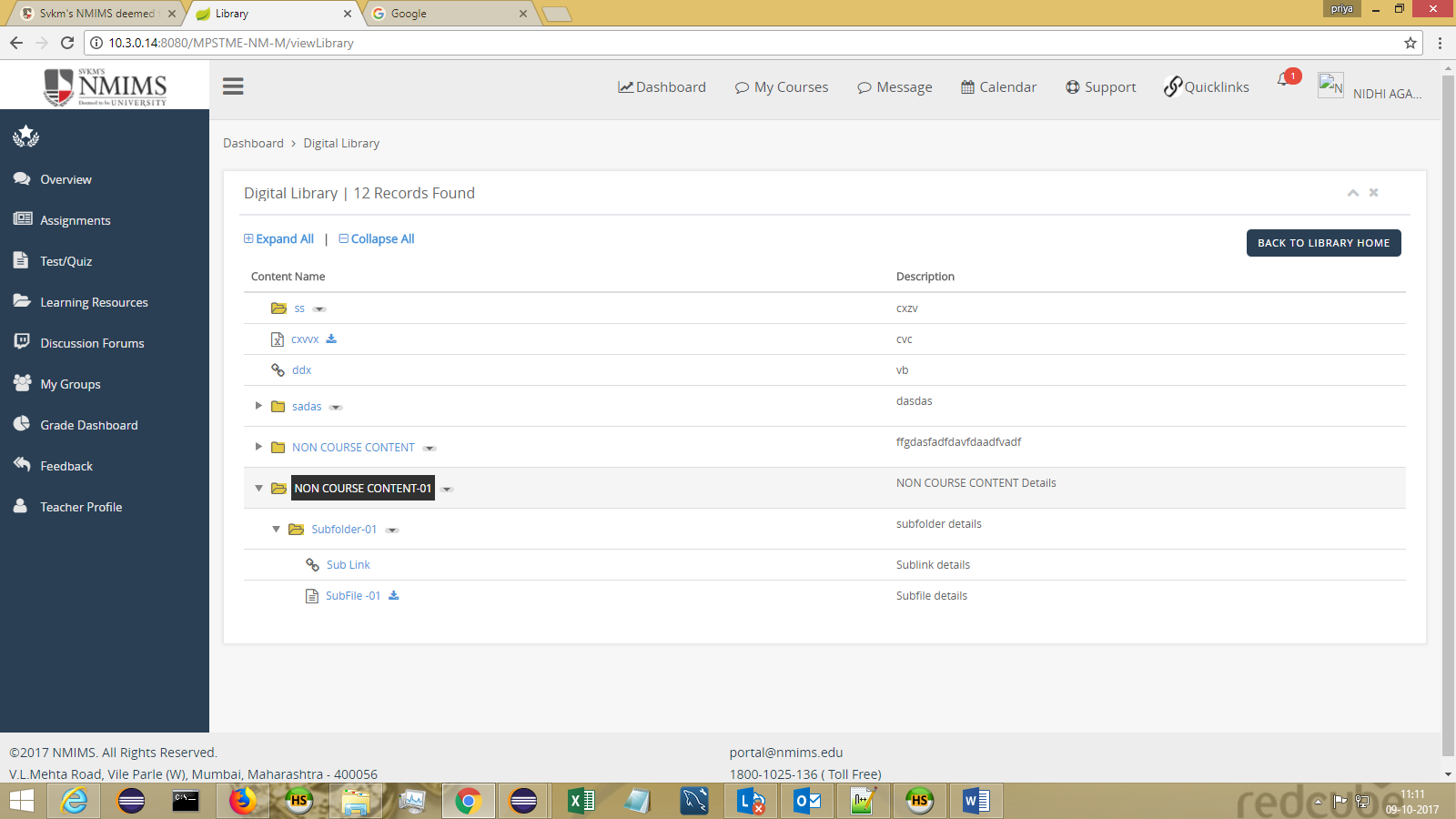 Module 8 : Message The messages received can be seen in INBOX and the sent messages can be seen in OUTBOX.Students can reply to a message by clicking on REPLY button.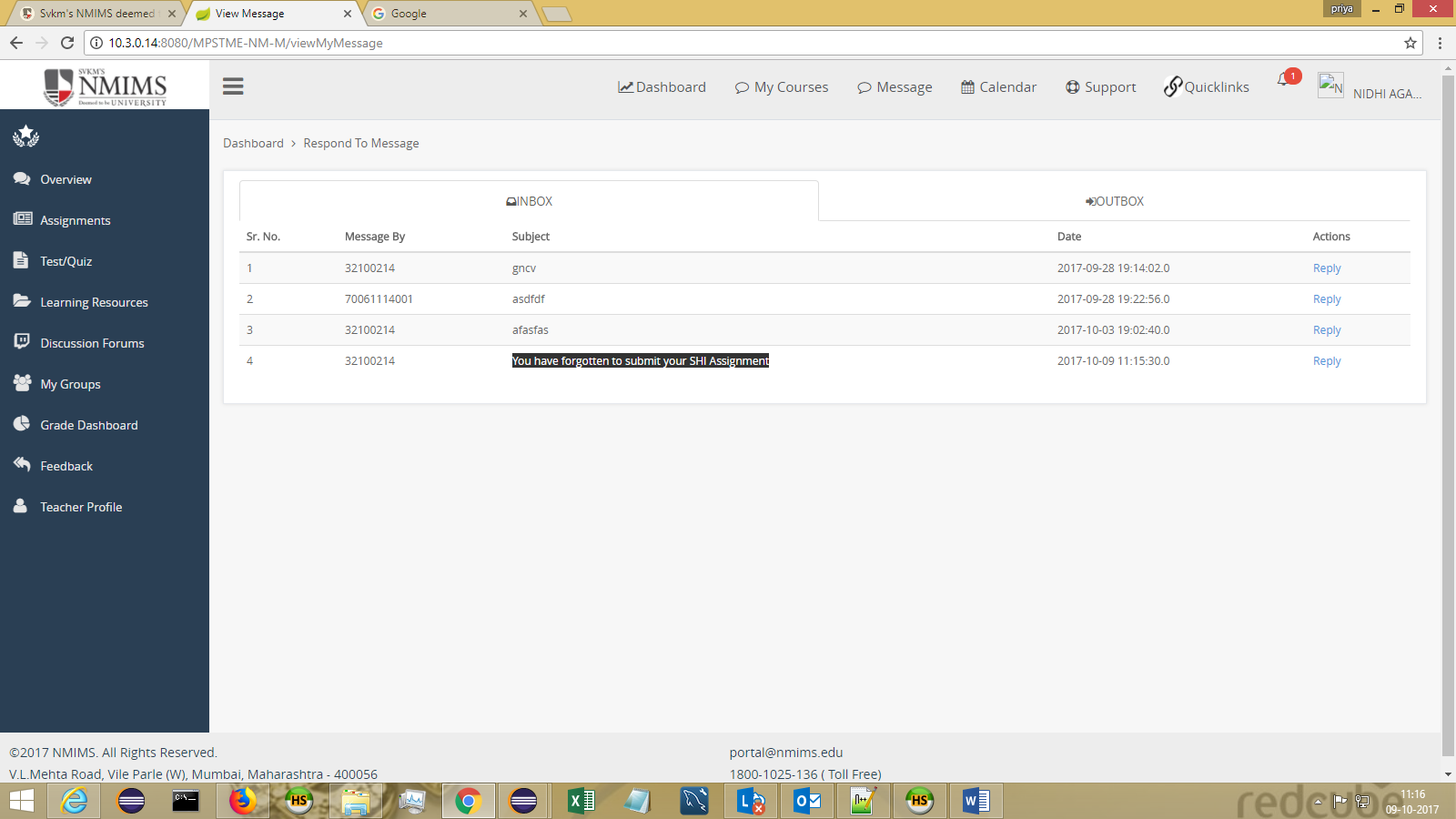 On clicking on Reply :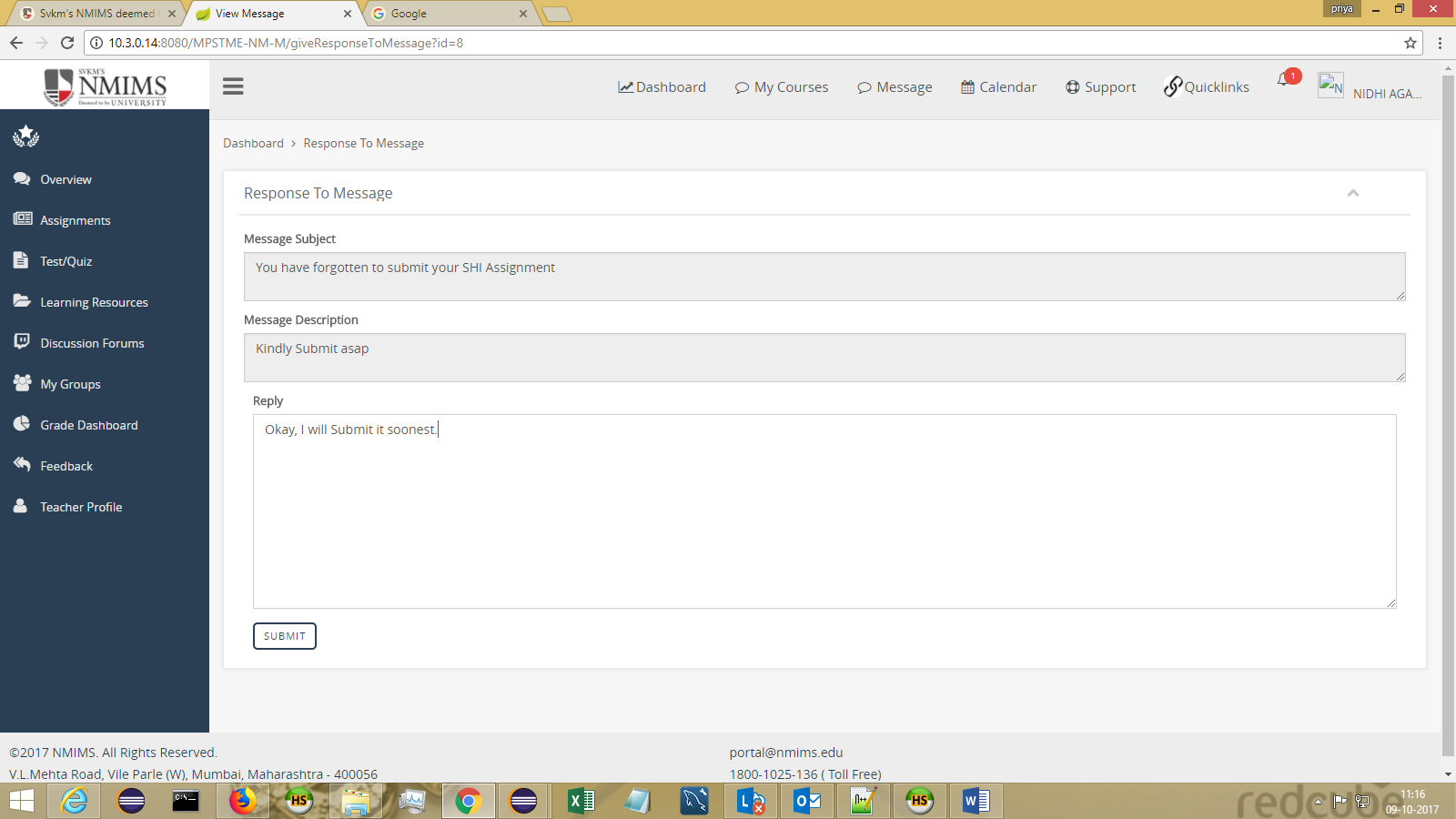 Module 9 : CalendarView EventCan be viewed in header Sub Menu – view Calendar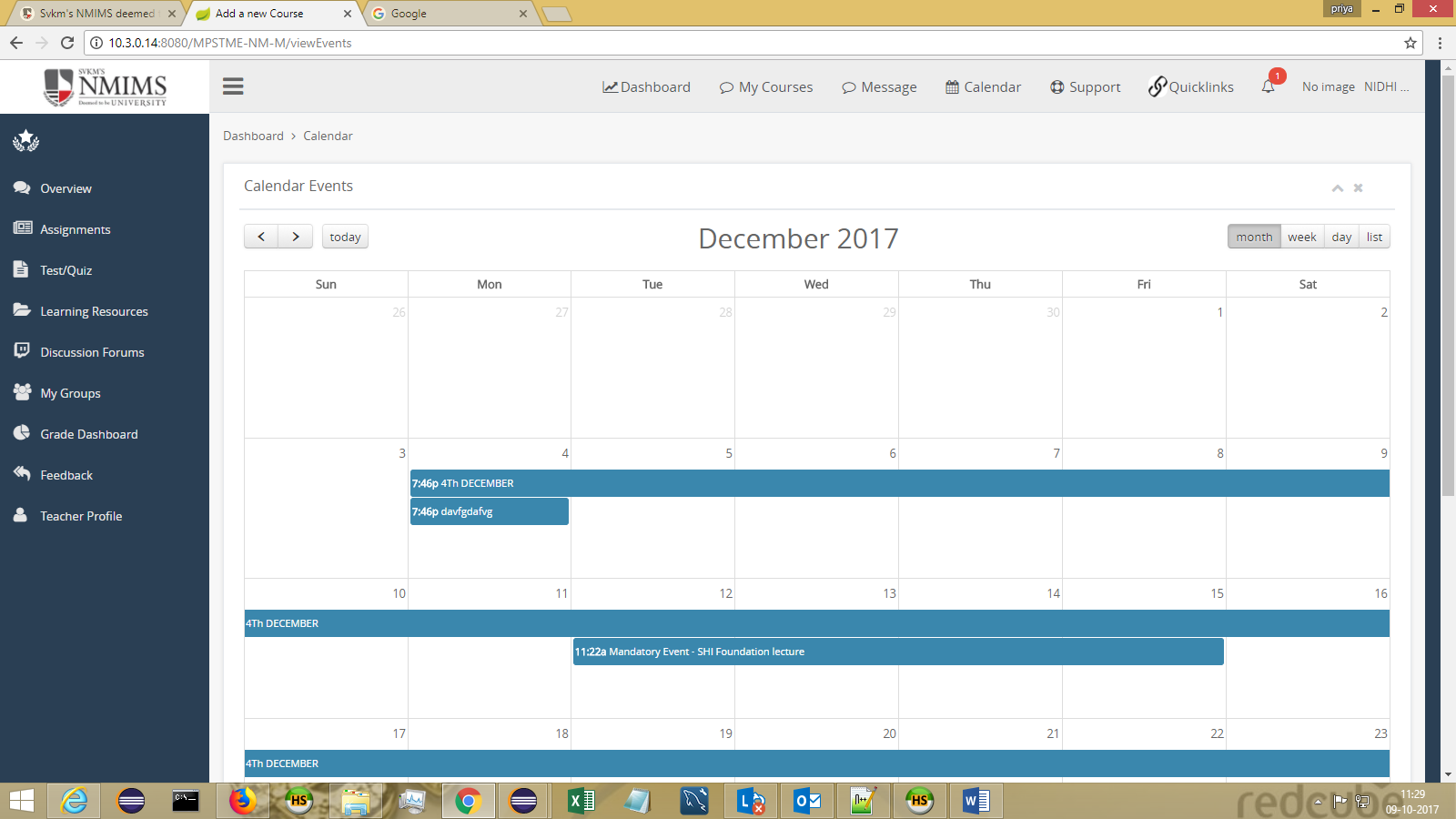 Students have the privilege of viewing the events only.The Events whose privacy are kept “Only Me” is not visible. Only the events which are PUBLIC are visible to the students.Module 10 : Grade DashboardA consolidated report of your scores in assignment/test/class participation can be seen through this screen.Just select the course name from dropdown of which the grades are to be viewed.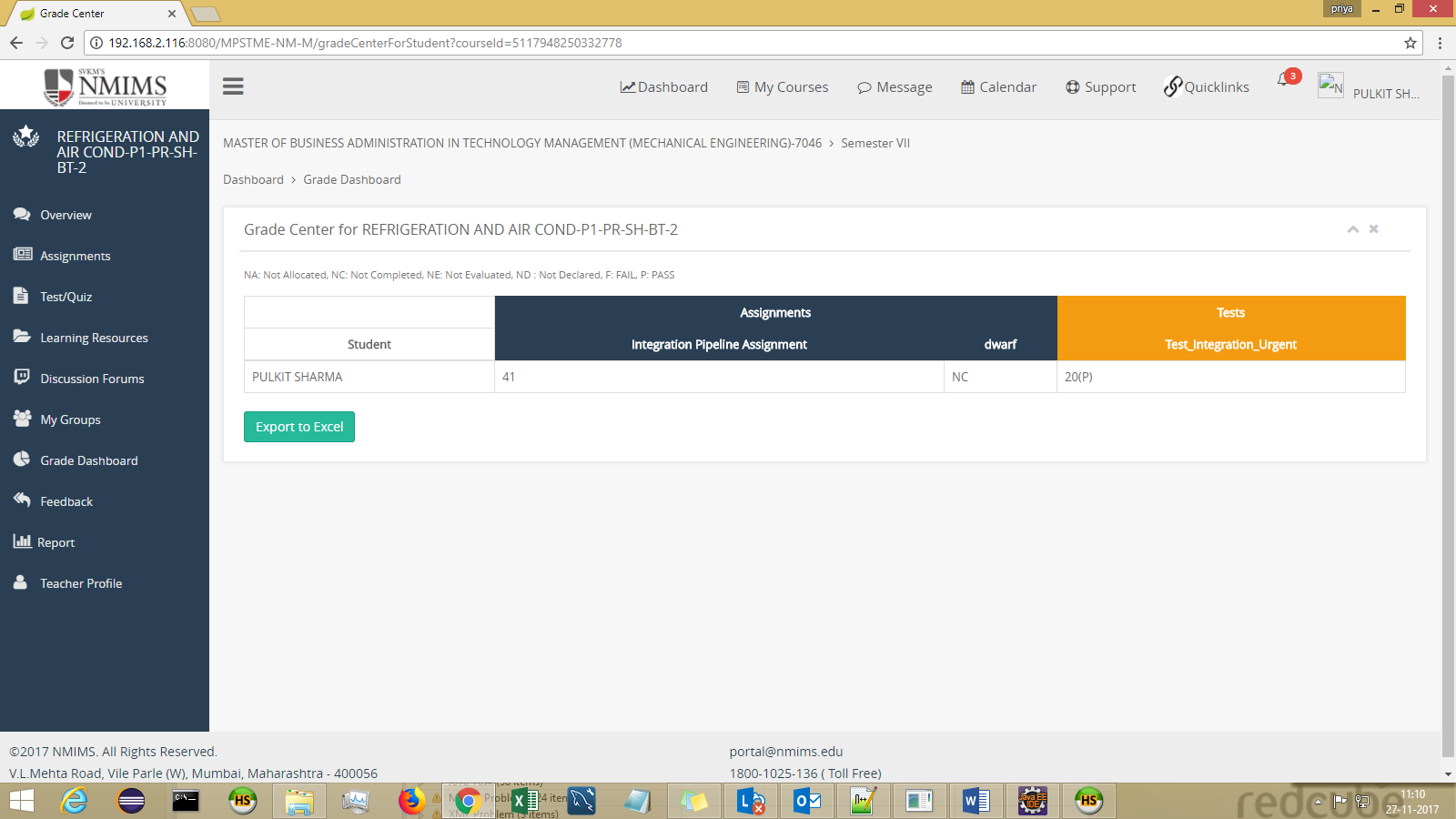 Module 11 : My GroupsStudent can see his fellow group members on this screen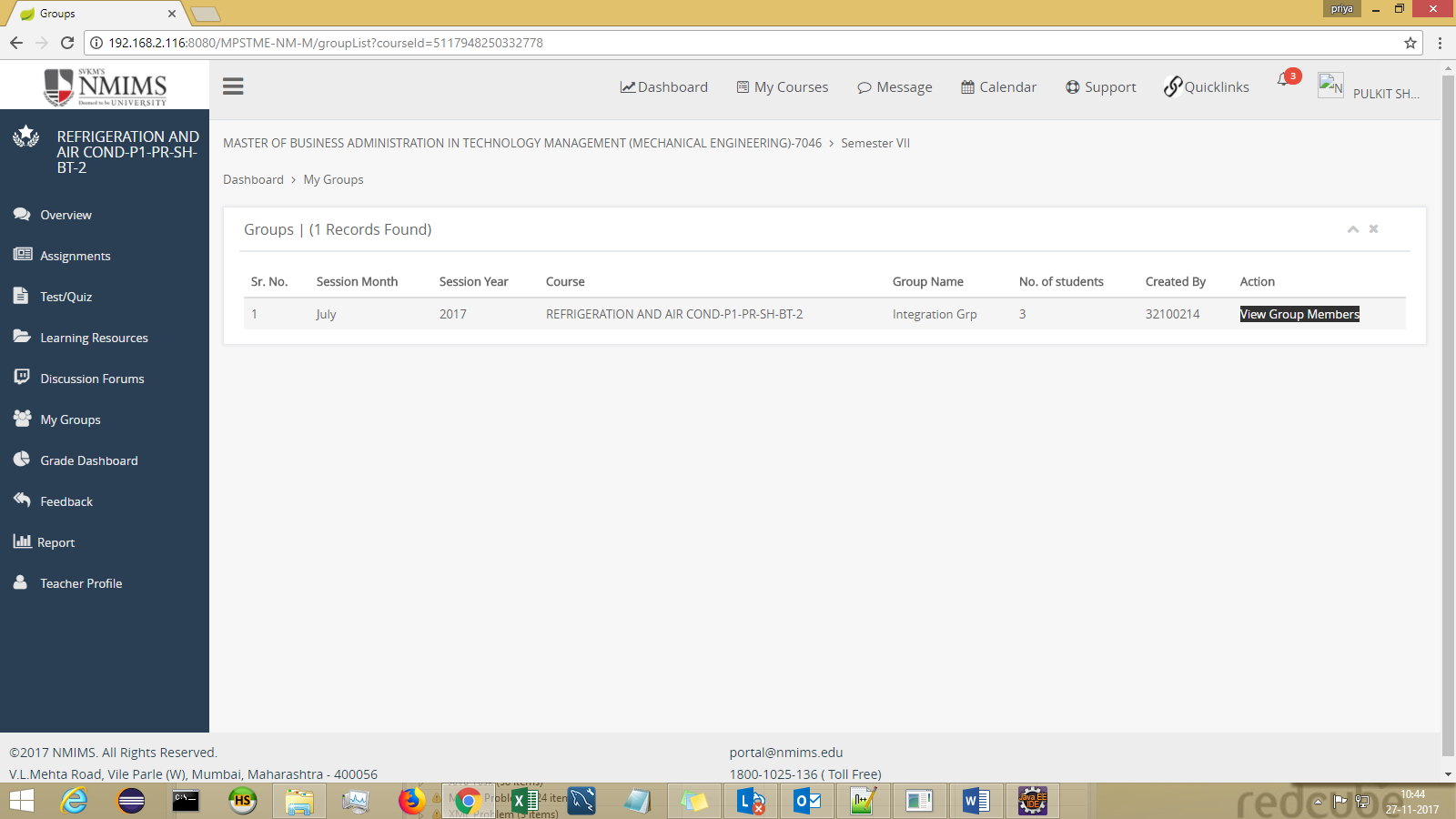 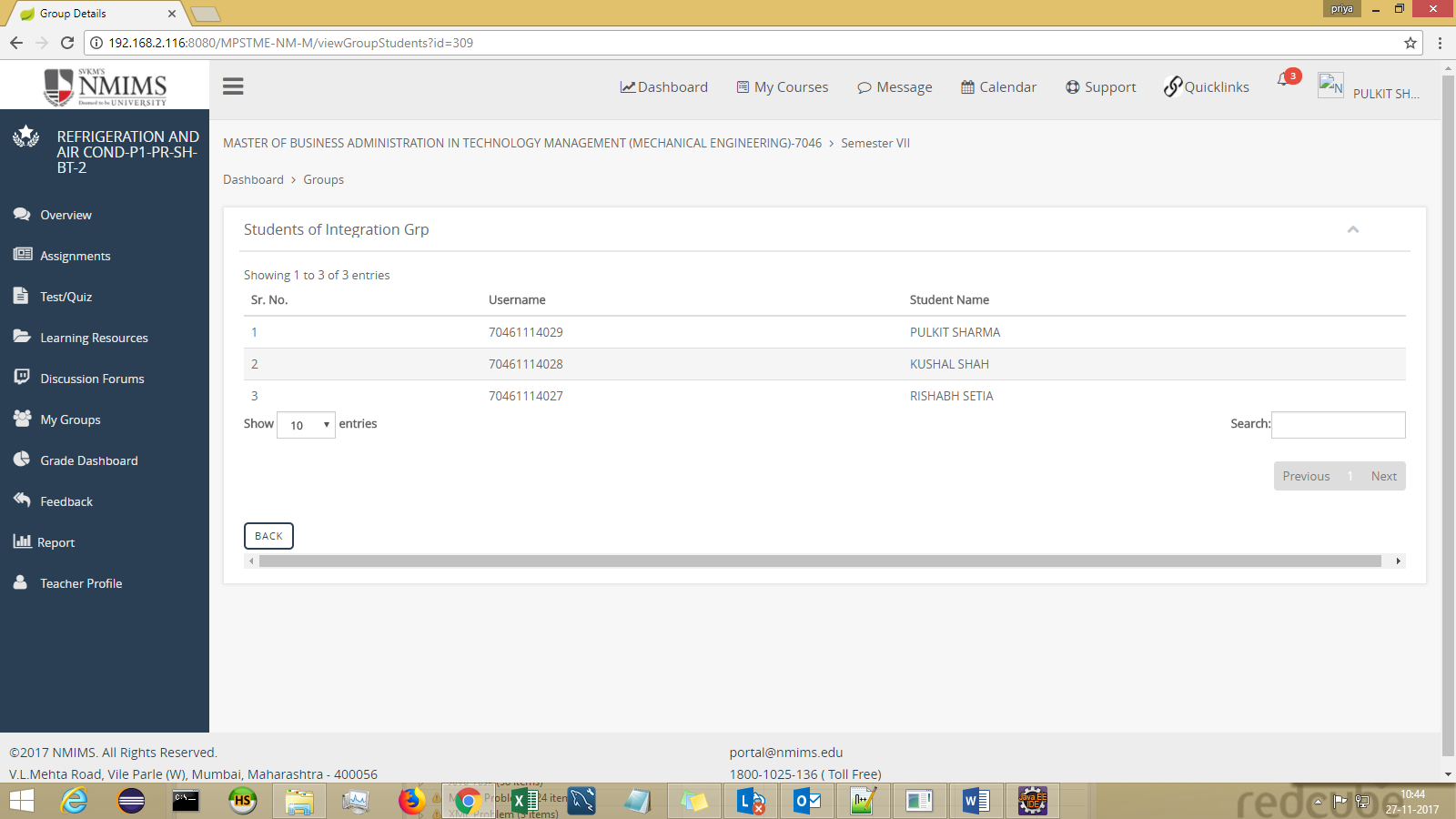 Module 12 : Teacher Profile :Students can get Faculty details on this screen.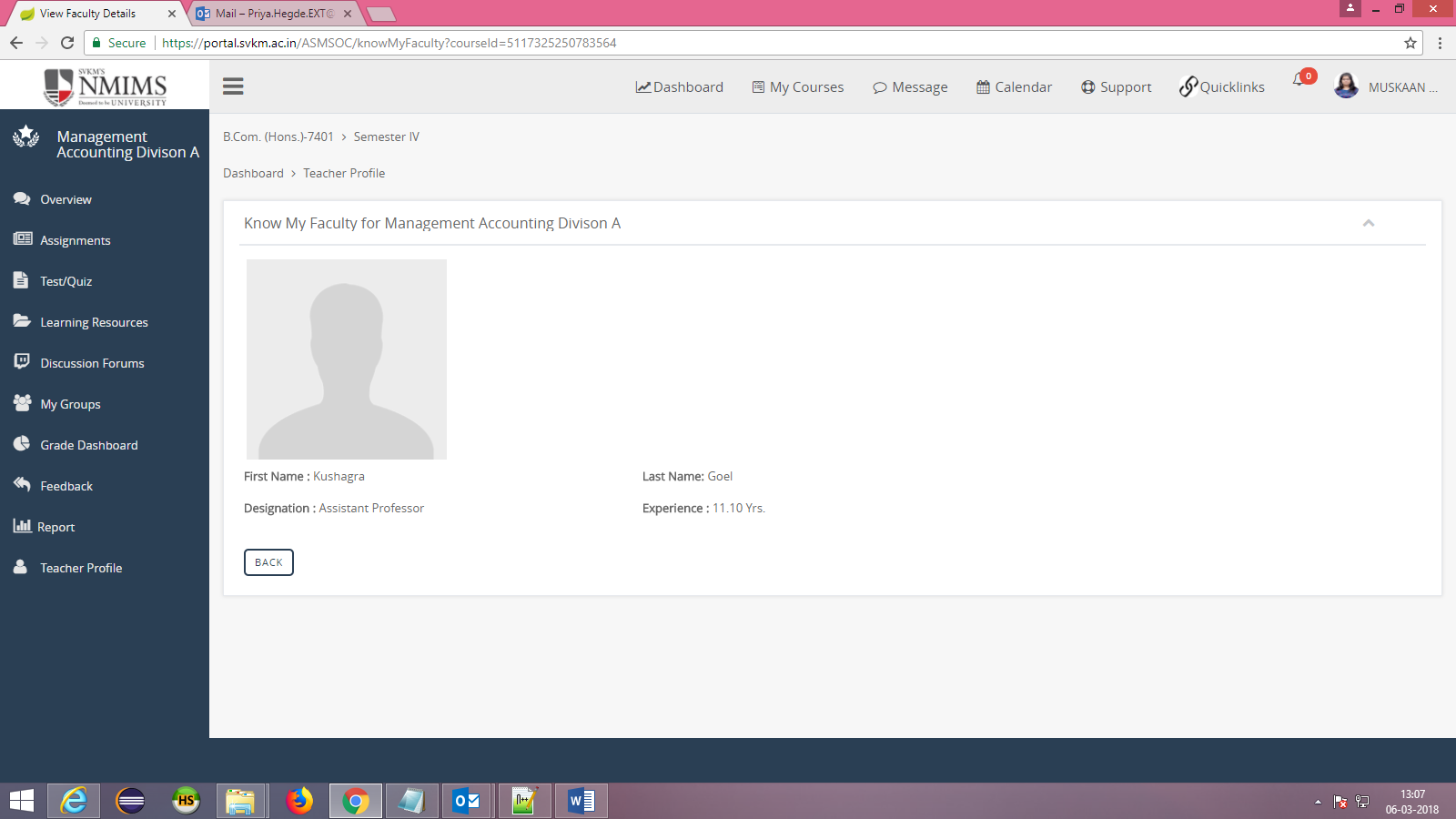 Module 13 : Reports Students can have a graphical bar chart report of his assignment and test on this screen.Select course name from dropdown and click on VIEW button.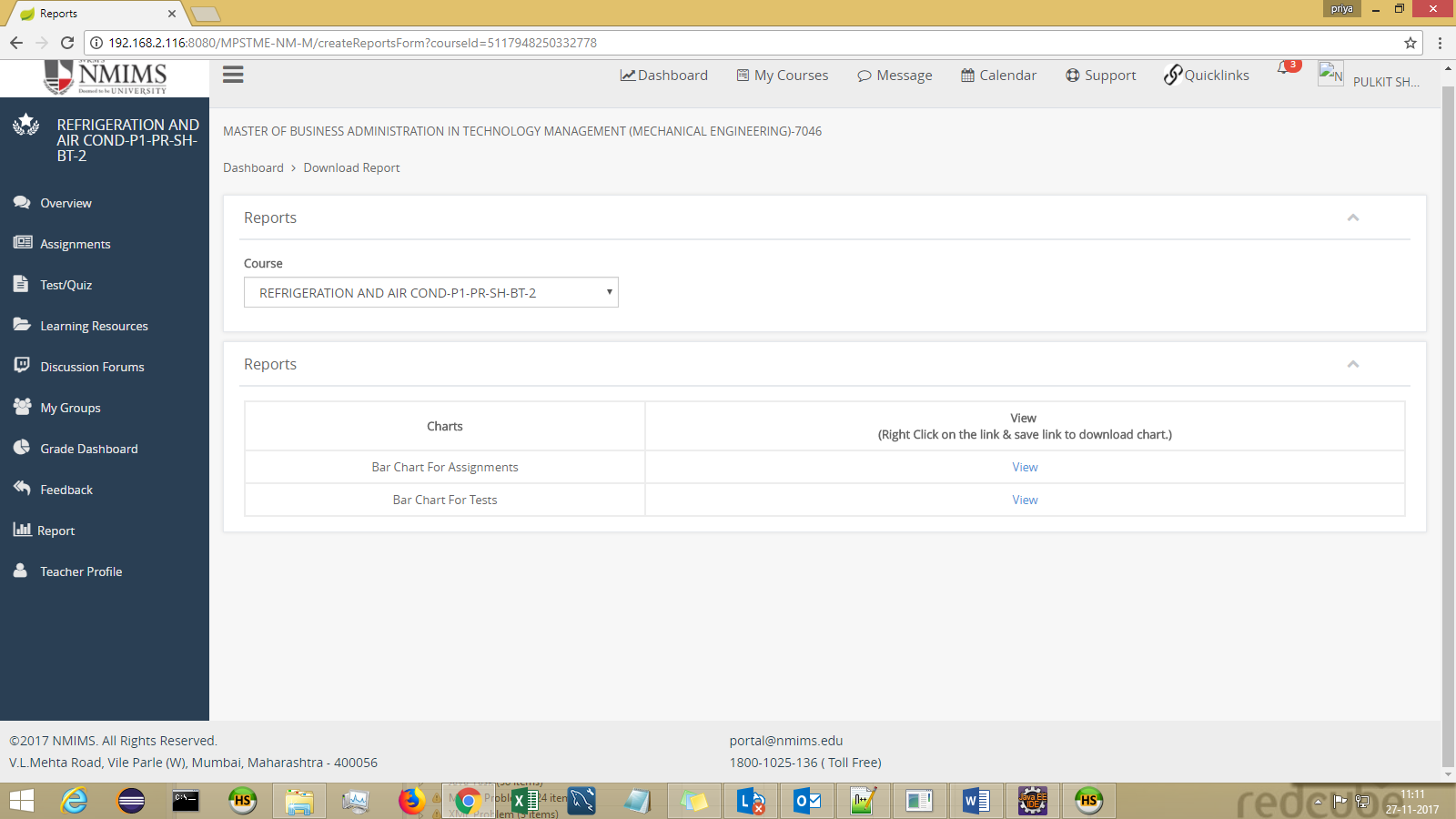 Bar Chart for Assignment-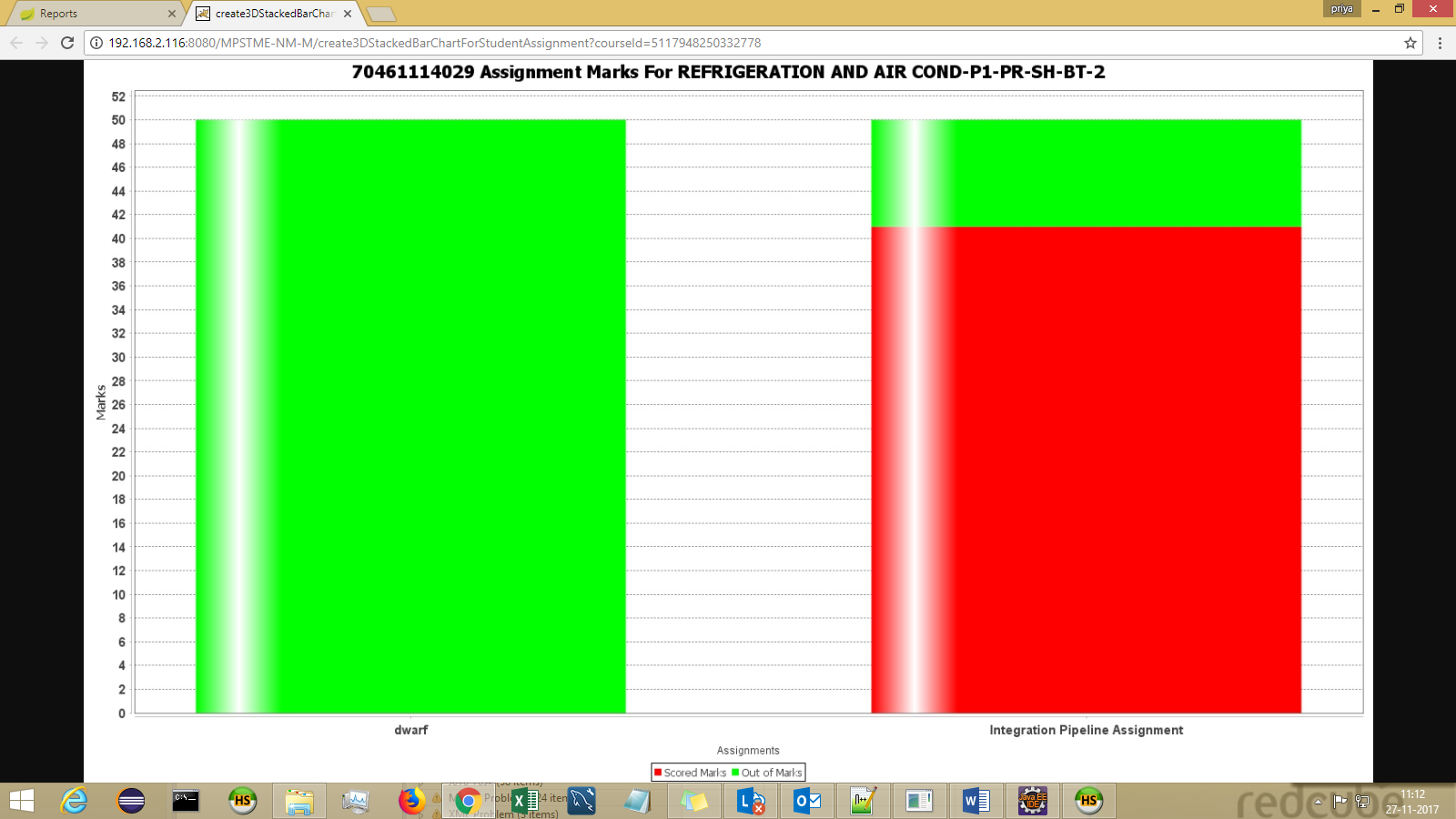 Bar Chart for Test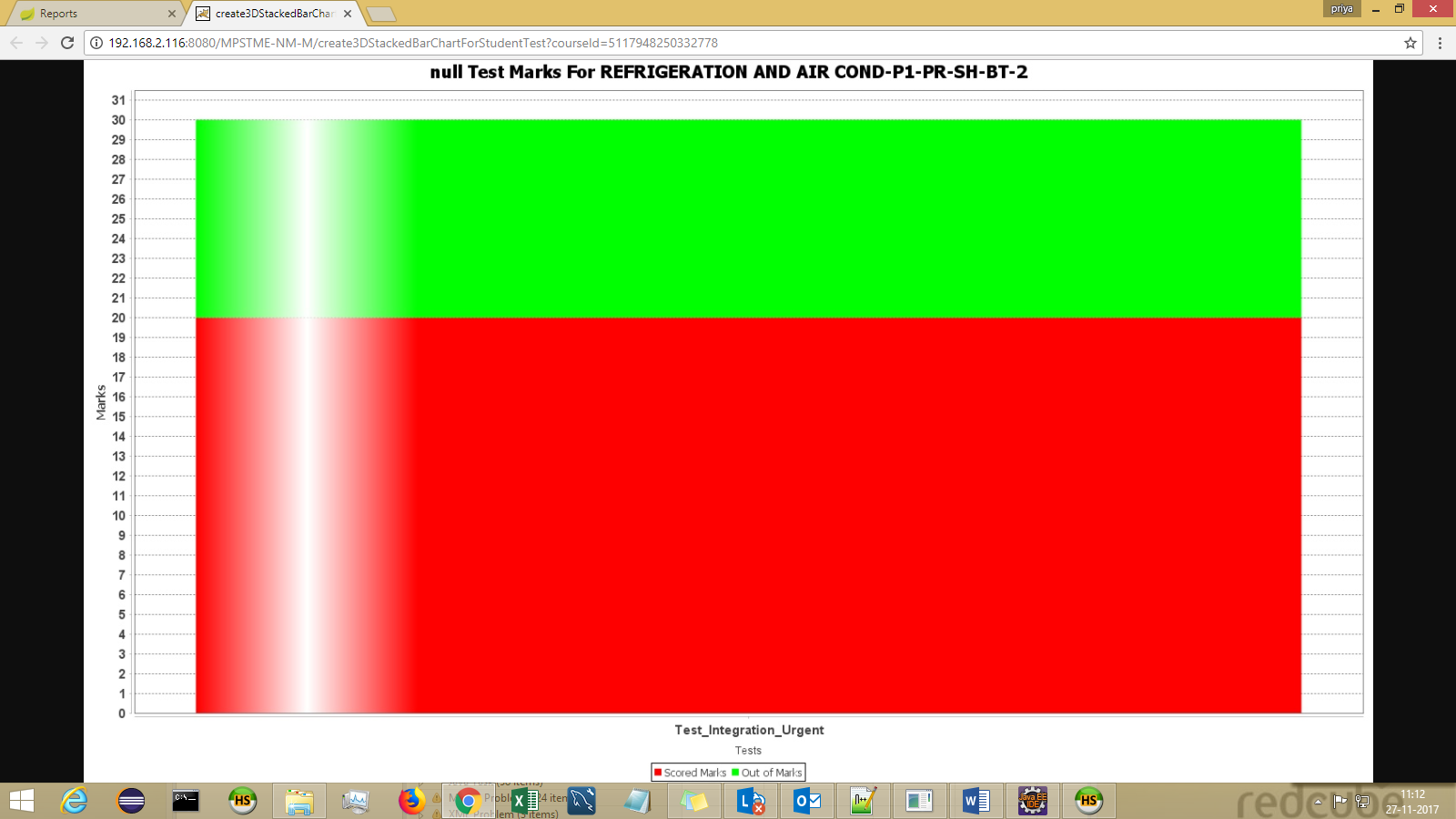 Module 14 : Search All Assignments/Tests Select the acad month and acad year and select the component to be searched[assignment/test/Content] from dropdown and click on SEARCH button.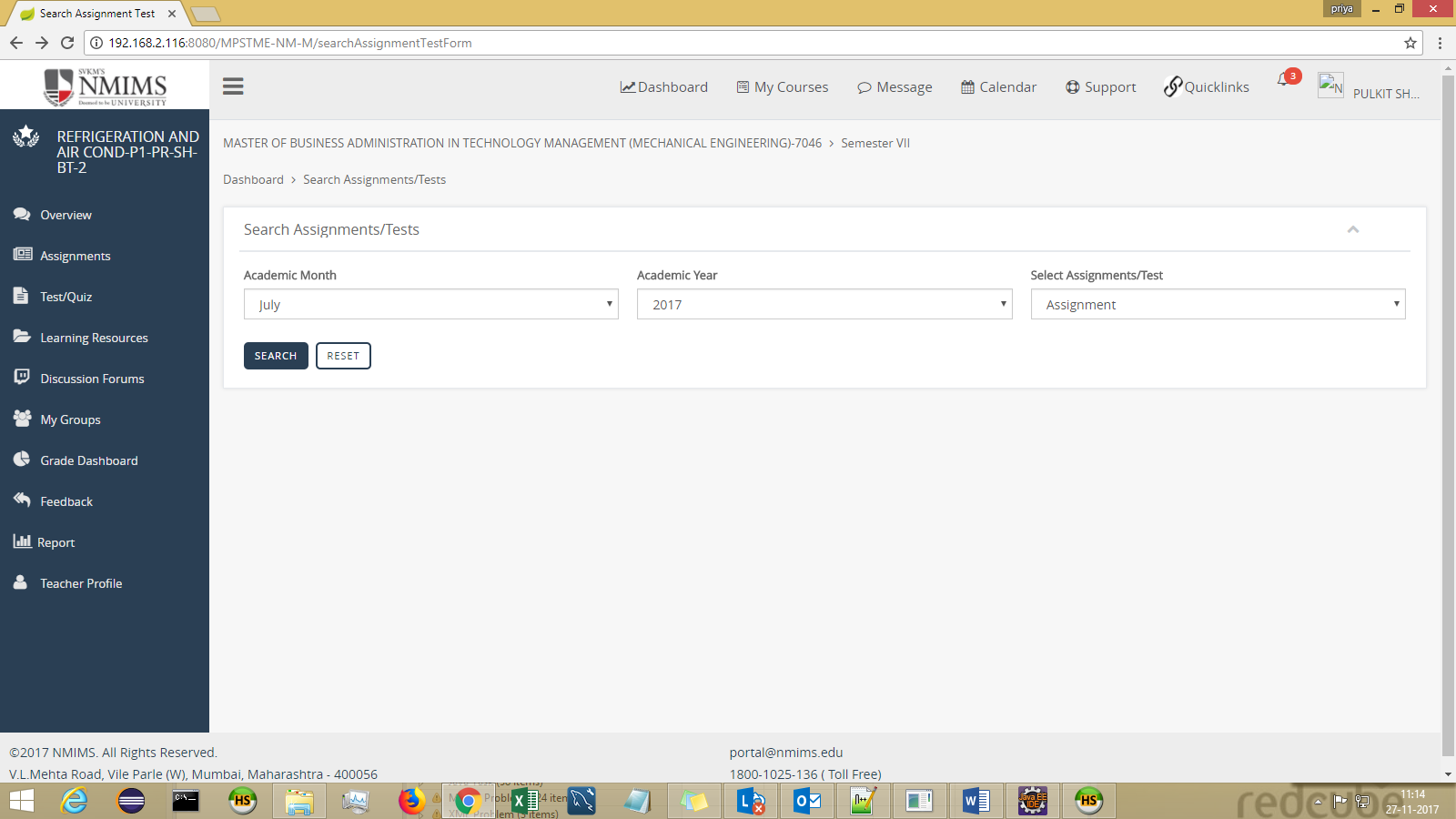 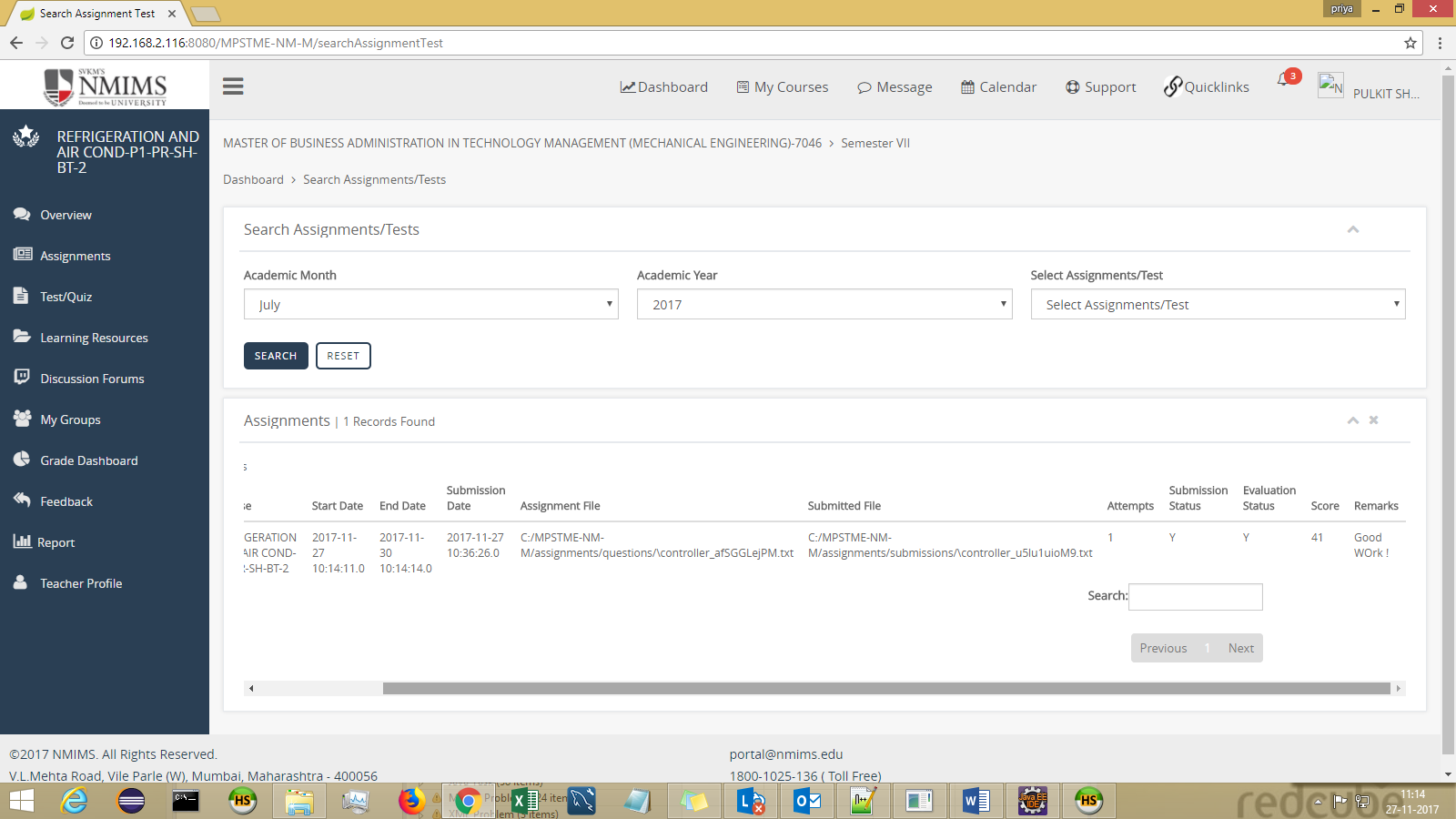 Module 15 : Alert  iconCan be found at the rightmost corner on the header menu.It will show all announcements (Course + Institute level)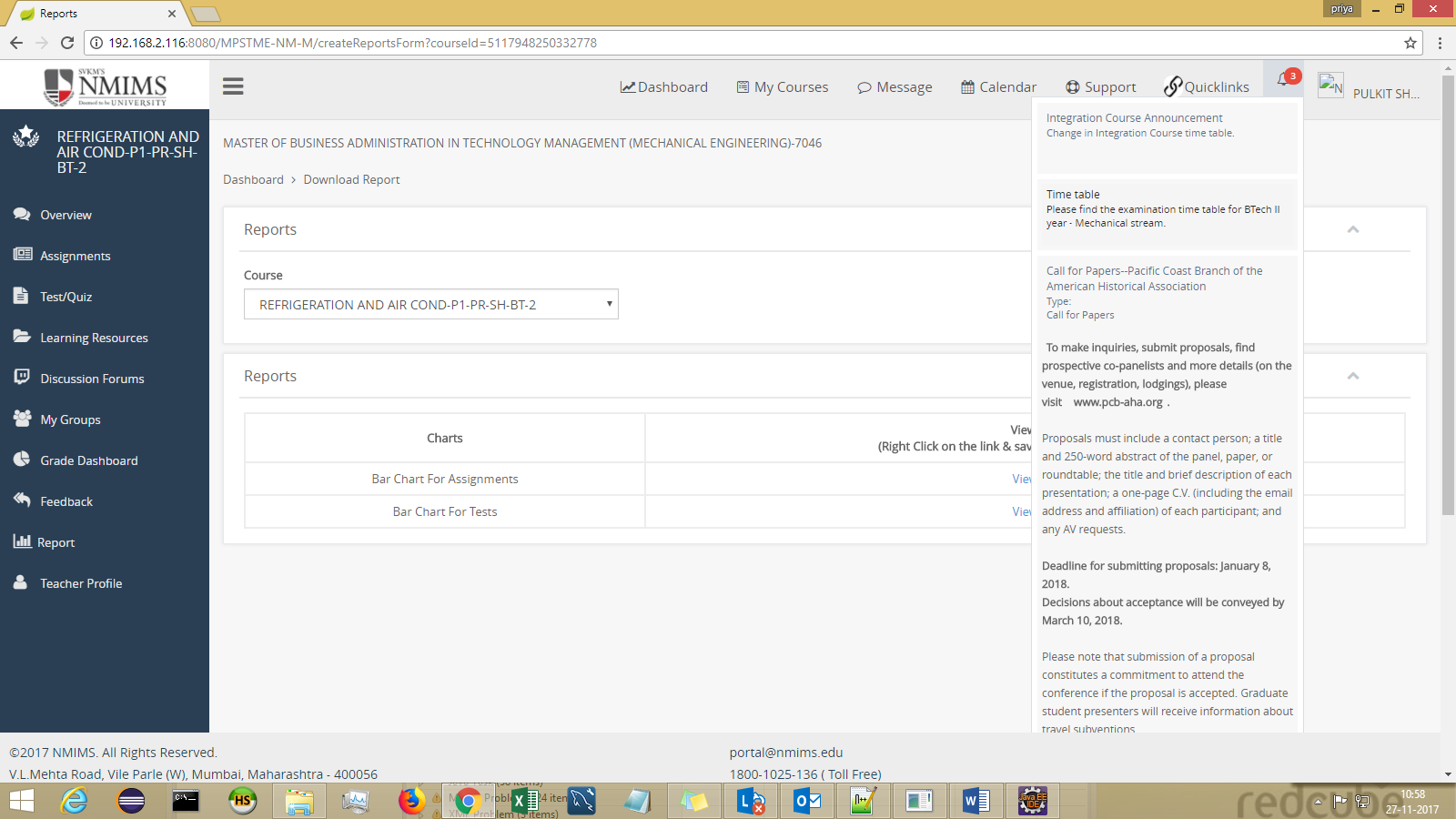 Additional Modules :Raise A Query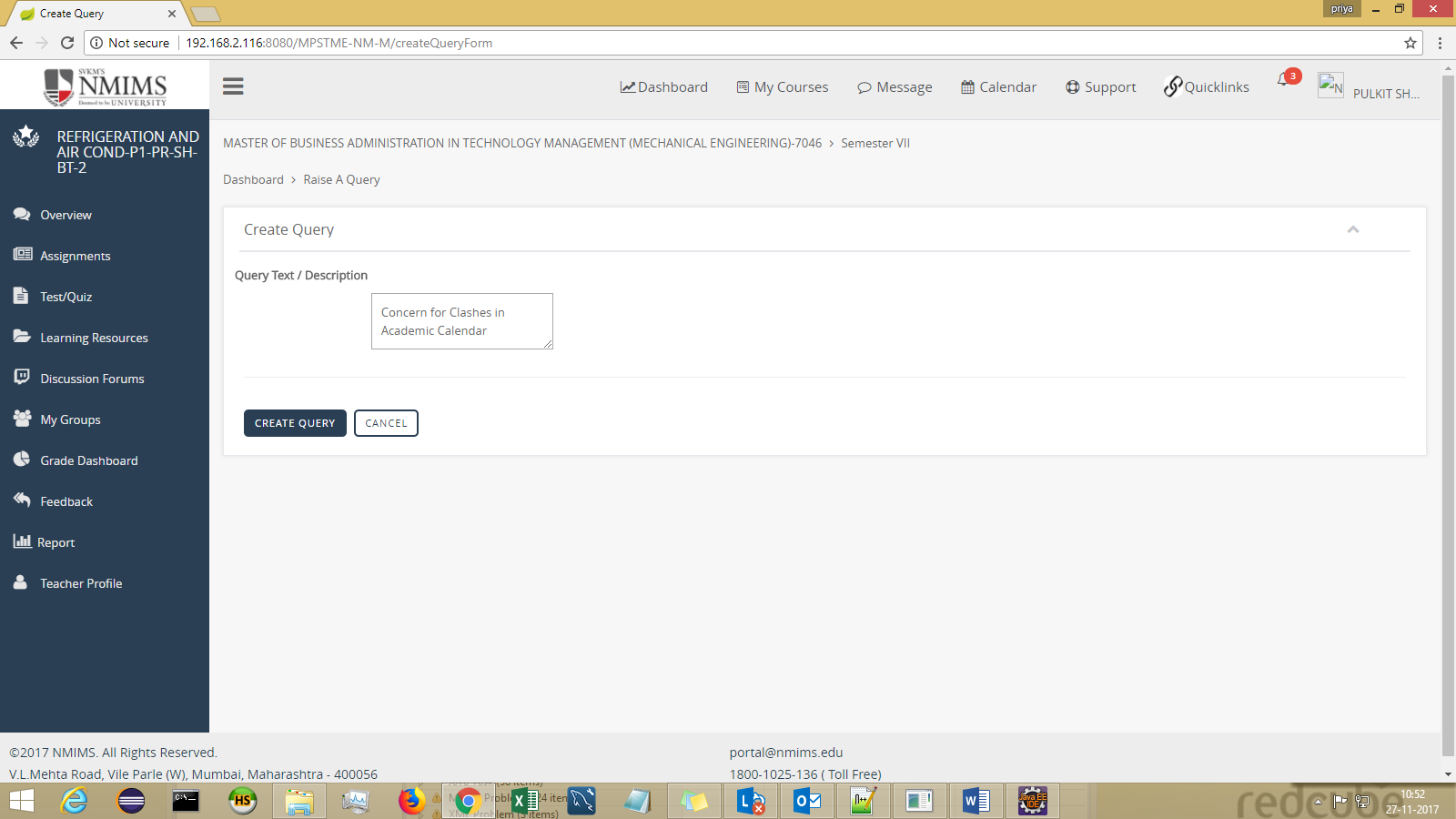 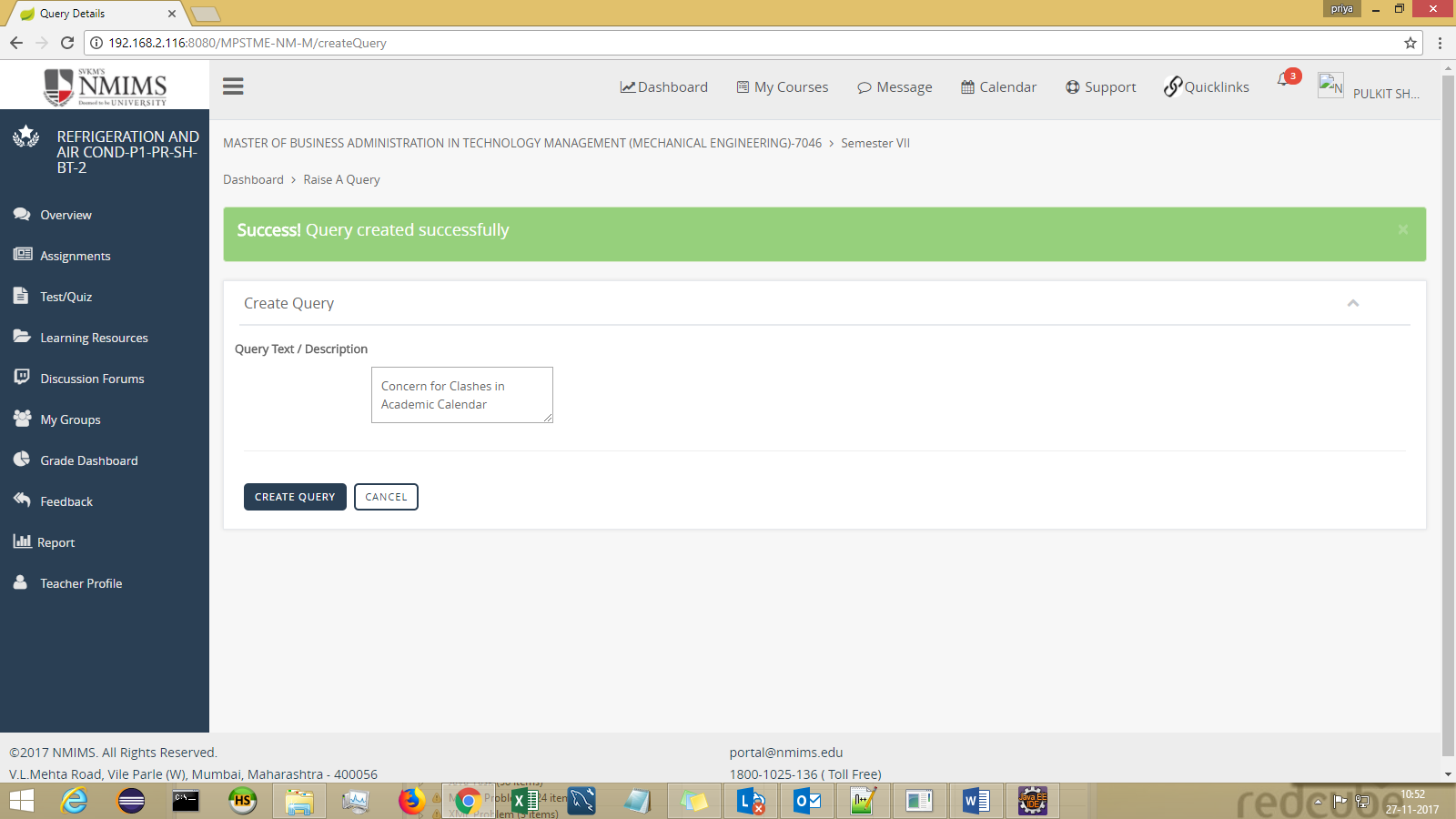 View My Query Response- The Response given by ADMIN to your query can be viewed here.View FAQ’sStudents can have a glance on all the Frequently asked questions categorywise on this screen.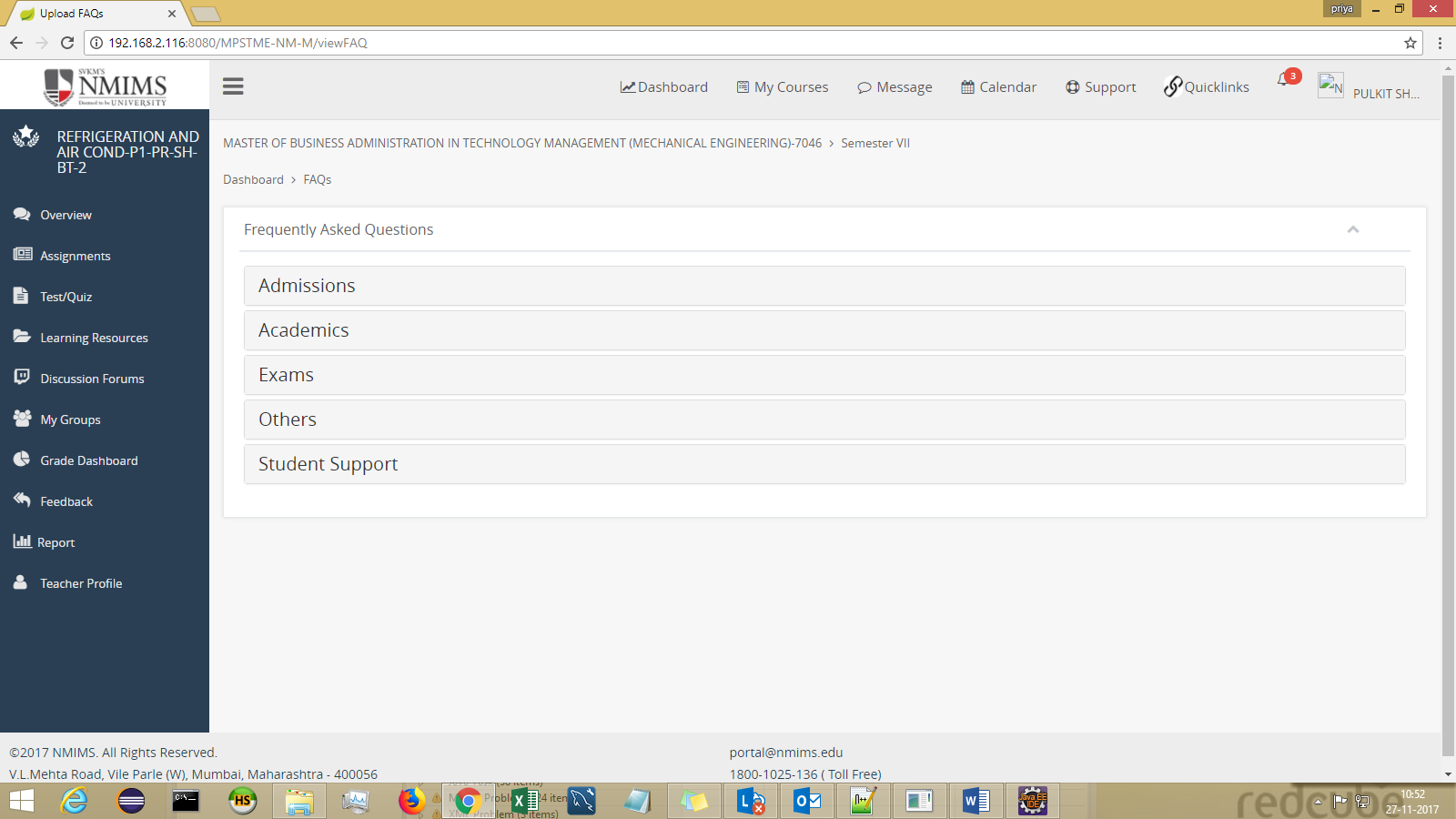 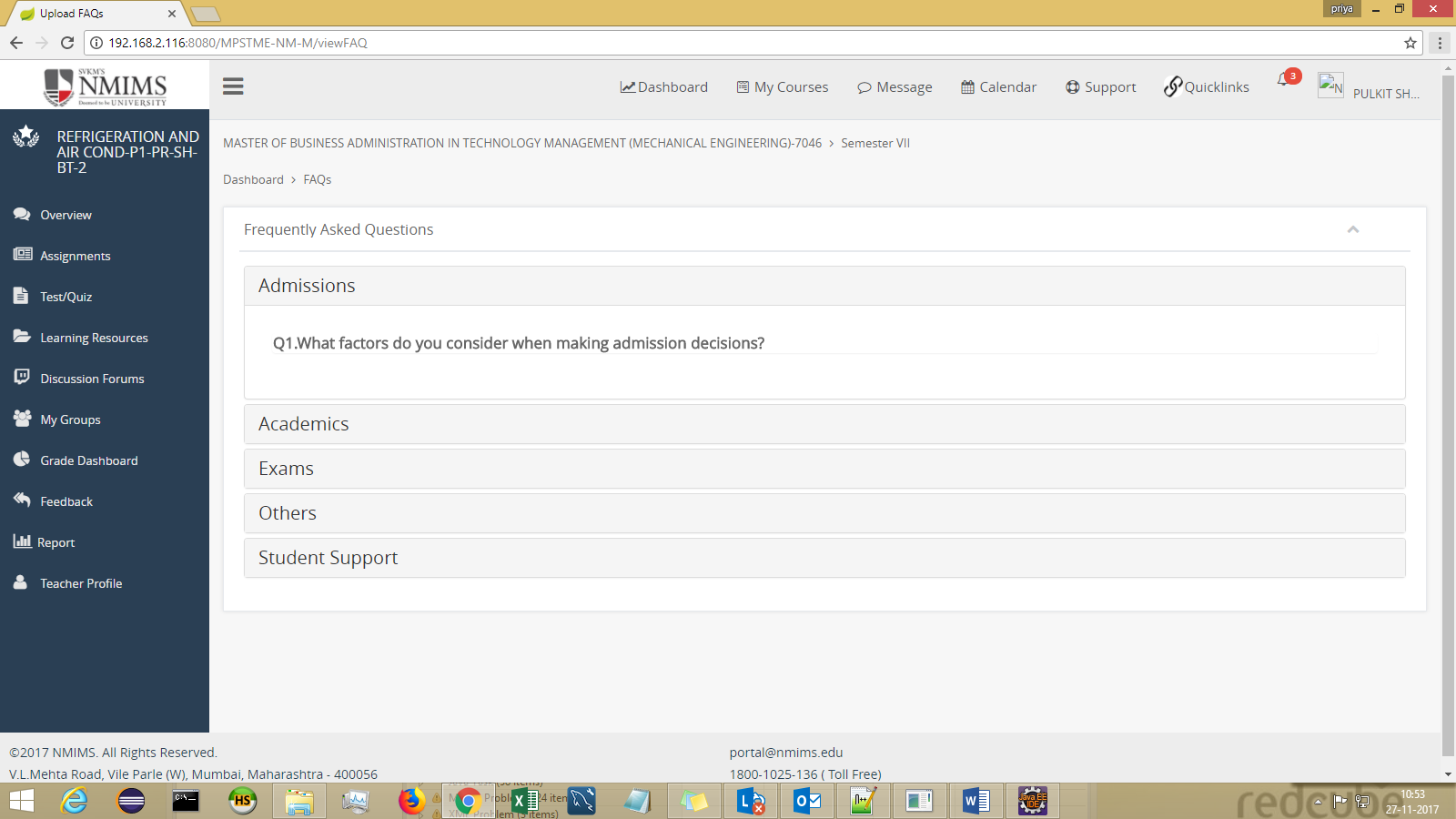 Overview Can be landed via Support > Overview or Overview from left side barThe SRB can be downloaded here.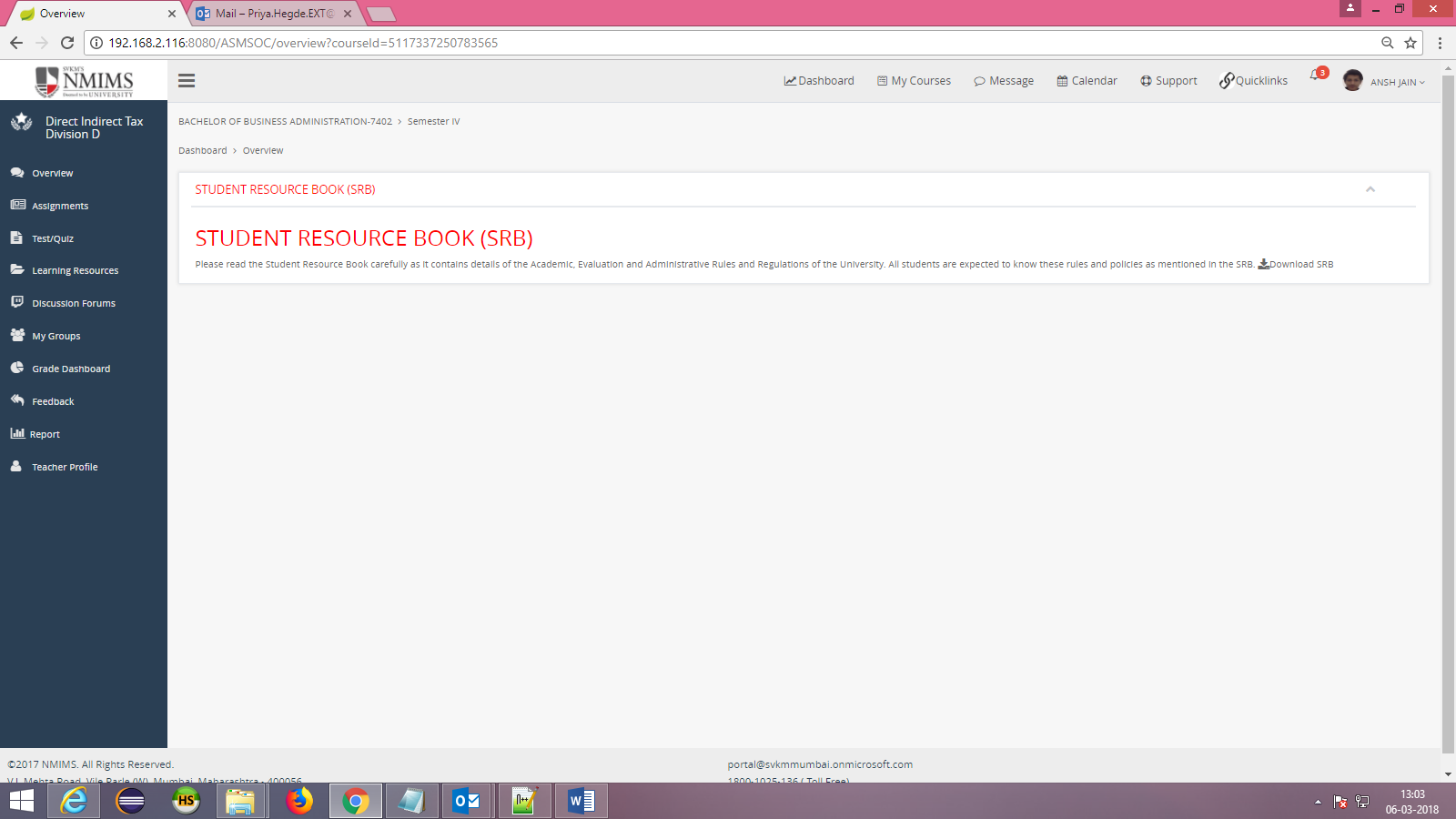 